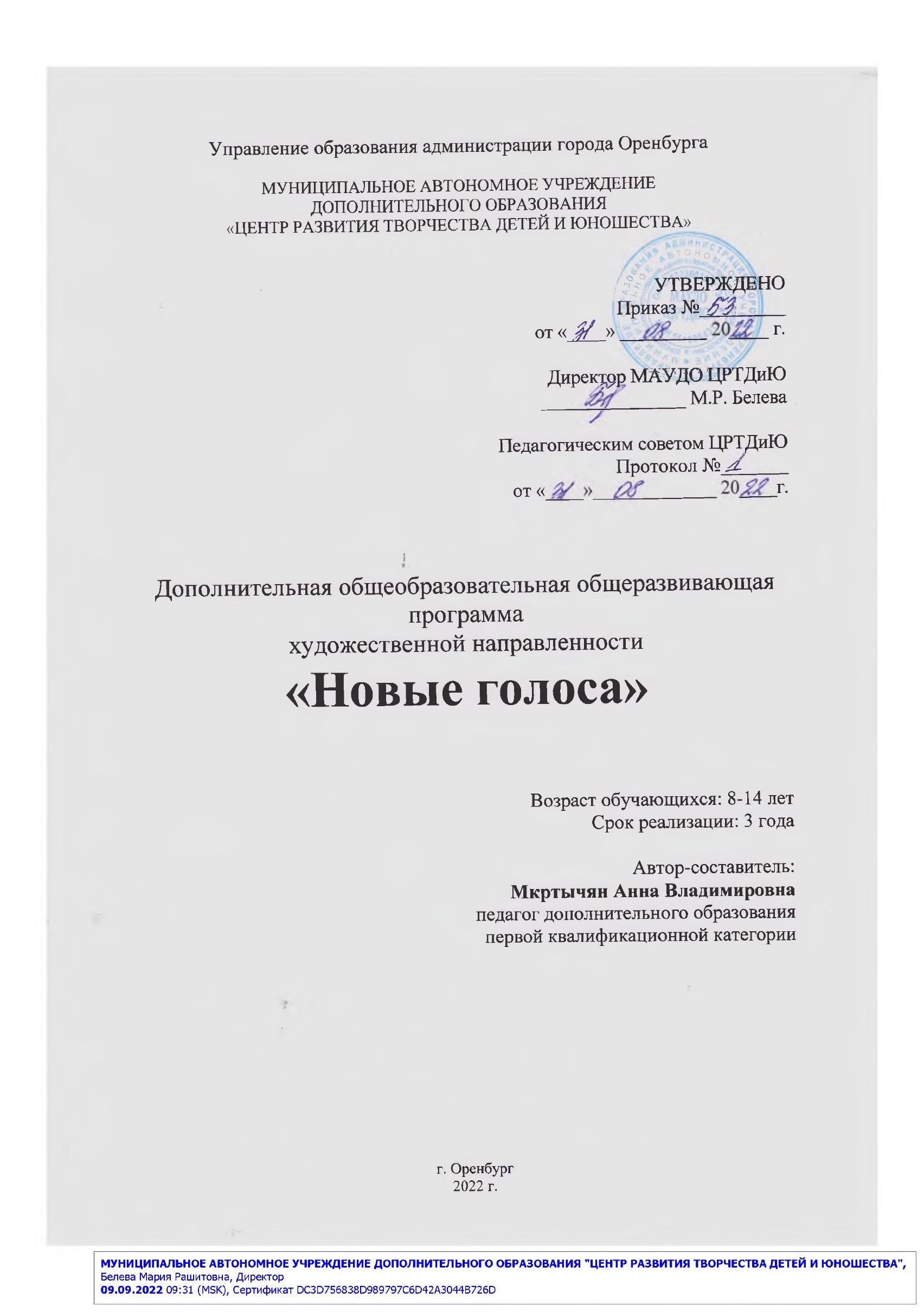 СОДЕРЖАНИЕКОМПЛЕКС ОСНОВНЫХ ХАРАКТЕРИСТИК ДОПОЛНИТЕЛЬНОЙ        ОБЩЕОБРАЗОВАТЕЛЬНОЙ ОБЩЕРАЗВИВАЮЩЕЙ ПРОГРАММЫПОЯСНИТЕЛЬНАЯ ЗАПИСКА1.1.1 Направленность программыДополнительная общеобразовательная общеразвивающая программа «Новые голоса» имеет художественную направленность  вид деятельности – эстрадный вокал.Она ориентирована на: формирование и развитие творческих способностей обучающихся; удовлетворение индивидуальных потребностей в интеллектуальном, нравственном,  художественно-эстетическом развитии личности;комплексное музыкальное воспитание и развитие личности: от восприятия музыки к её вокальному исполнительству; приобретение обучающимися знаний, умений и навыков в области вокального исполнительского искусства в соответствии с необходимым уровнем музыкальной грамотности;обеспечение эстетического, духовно-нравственного, гражданско-патриотического воспитания обучающихся;выявление, развитие и поддержку талантливых обучающихся. профессиональную ориентацию обучающихся.1.1.2 Уровень освоения программыПрограмма реализуется на базовом уровне. Содержание обучающиеся осваивают последовательно. Базовый уровень предполагает обучение певческим навыкам, сольному и ансамблевому исполнению, развитию певческого голоса, индивидуальных творческих и коммуникативных способностей на основе исполняемых произведений, воспитанию певческой и сценической культуры и эстетического вкуса.1.1.3 Актуальность программыВ настоящее время государственная политика уделяет большое внимание личностному развитию ребенка, что является объектом пристального государственного внимания: Национальный проект «Образование», частью которого является Федеральный  проект «Успех каждого ребенка», определяет политику страны в сфере образования и воспитания подрастающего поколения, фундаментом которого является личностное развитие и успех каждого ребенка. Актуальность программы обусловлена высокой востребованностью занятий эстрадным вокалом подрастающего поколения, а также её практической значимостью: занимаясь в творческом объединении «Новые голоса», дети приобретают опыт совместной творческой работы, опыт участия в концертной деятельности на разных уровнях (ЦРТДиЮ, городские, областные конкурсы, всероссийские и международные фестивали). Реализация данной программы определяет ее положительное влияние на процесс социализации обучающихся, стимулирование их дальнейшей самостоятельной творческой жизни.Отличительные особенности программы от существующихДанная программа разработана на основе программ художественной направленности для детей младшего и среднего школьного возраста: «Эстрадно-джазовый вокал» (Немытикова Н.Г., 2007 г.), «Эстрадный вокал» (Савельева  С.В., 2014 г.).Дополнительная общеобразовательная общеразвивающая программа «Новые голоса» имеет ряд отличительных особенностей:обучение происходит с использованием в комплексе методик и выборочных упражнений таких авторов как: С. Ригсс, Г.Н. Срельниковой, В.В. Емельянов, Т.В. Охомуш;содержание программы имеет циклический характер, изучаемые темы повторяются на каждом году обучения с усложнением и углублением учебного материала; программа «Новые голоса» предусматривает дифференцированный подход к обучению, учёт индивидуальных психофизиологических особенностей учащихся;репертуар для каждого обучающегося по данной программе подбирается педагогом с учетом возрастных, психологических особенностей ребенка, его вокальных данных;в репертуар программы включено разучивание гимна Российской Федерации.1.1.5 Адресат программыПрограмма «Новые голоса» предназначена для работы с детьми и подростками 7 - 14 лет. Группы комплектуются в соответствии с возрастными особенностями: 7-10 лет – 1-й год обучения, 10-12 лет – 2-й 1 год обучения, 12-14 лет – 3-й год обучения.Группы 1-го, 2-го и 3-го года обучения – состоят из 8-12 человек.Прием обучающихся в творческое объединение происходит на основании заявления родителей (законных представителей). Во время приема и формирования учебных групп проводится первичная диагностика вокальных способностей обучающихся. 1.1.6 Объём и срок освоения программыДополнительная общеобразовательная общеразвивающая программа «Новые голоса» рассчитана на три года обучения. На освоение программы отведены в год 36 учебных недель. Общее количество учебных часов, запланированных на весь период обучения - 576 часов, из них: первый год обучения –144 часа;второй  и третий года обучения –  по 216 часов. 1.1.7 Форма организации образовательного процессаОбразовательная деятельность по данной программе осуществляется на русском языке (п.2,ст.14, № 273-ФЗ). Форма обучения по программе – очная с применением электронного обучения и дистанционных технологий. Форма занятий – групповая.Основной формой образовательного процесса являются аудиторные занятия, которые включает в себя теоретическую и практическую работу. Допускается очное обучение, электронное обучение с использованием дистанционных технологий и средств электронного обучения, очно-заочное (смешанное) обучение.В рамках одного занятия могут сочетаться разные виды деятельности:распевание;дыхательная гимнастика;артикуляционные упражнения;вокально-хоровая работа;разучивание песенного репертуара;репетиционная работа;восприятие (слушание) произведений.Основные формы работы объединения:групповые занятия;занятия по подгруппам;воспитательные мероприятия;концертная деятельность.Виды занятий:вводное занятие – занятие, которое проводится в начале образовательного периода с целью ознакомления с предстоящими видами и тематикой обучения;индивидуальные практико-теоретические занятия, на которых излагаются теоретические сведения и отрабатываются приемы вокально-сценического мастерства; коллективные практико-теоретические занятия, на которых дети осваивают основы музыкальной грамоты, разучивают песенный репертуар;комбинированные формы занятий, на которых теоретические объяснения иллюстрируются музыкальными примерами, видеоматериалами, показом педагога;занятие-постановка, репетиция, на которых отрабатываются концертные номера.Формы дистанционного обучения.чат-занятия - учебные занятия проводятся синхронно, то есть все участники имеют одновременный доступ к чату; онлайн-занятие - активный диалог учащихся и педагога; проводится в группах до 15 человек с использованием программ и сайтов, с помощью которых можно проводить трансляции занятий в голосовом и видео-режиме (вебинары, консультации); занятия могут быть групповыми или индивидуальными.веб-занятия - дистанционные занятия, конференции, семинары, деловые игры, практикумы, проводимые с помощью средств телекоммуникаций и других возможностей Интернет. видеолекции с использованием программ Skype и ZOOM;видеоконференции, различные форумы и дискуссии;консультации - форма индивидуального взаимодействия педагогов с обучающимся;это возможность задать педагогу вопрос в письменном виде(могут быть очными (on-line) и заочными (off-line).1.1.8. Режим занятийПрограмма реализуется в следующих режимах: аудиторном, внеаудиторном. Начало учебного года определяется годовым учебным графиком МАУДО «ЦРТДиЮ».Режим занятий: 2-3 раза в неделю по 2 академических часа (по 45 минут каждое) с 10-минутными перерывами каждый час.Аудиторные занятия проводятся по расписанию в следующем режиме:1-й год обучения – 2 занятия х 2 раза в неделю;2-й год обучения – 2 занятия х 3 раза в неделю;3-й год обучения –2 занятия х 3 раза в неделю.Продолжительность занятий:Согласно СанПиН занятия с использованием компьютерной техники для детей до 10 лет в дополнительном образовании допускается проводить не более двух раз в неделю. Занятия могут быть сдвоенные. На работу с экраном компьютера без перерыва может быть выделено не более 20 минут. Вместе с тем третий день занятий в программе остается для самостоятельной деятельности без использования компьютера. Данная программа также предполагает режим занятий при очно-дистанционной (смешанной) форме обучения:Занятия для 1 года обучения - 2 раза в неделю по 2 онлайн-занятия (по 20 минут).Занятия для 2 и 3 года обучения - 3 раза в неделю по два академических часа. 1-й день – онлайн-занятие (20 минут) + перерыв (10 минут) + самостоятельная творческая деятельность (до 40 минут) + онлайн-подведение итогов занятия (10 минут); 2 день – очное занятие в мини-группе с перерывом на проветривание (45+10+45 минут). 3 день – онлайн-занятие (30 минут) + самостоятельная творческая деятельность (до 40 минут) + онлайн-занятие (10 минут). При невозможности проводить очные занятия предусмотрен вариативный блок заданий для самостоятельной работы. Данный блок включает участие детей в различных образовательных онлайн-событиях, мероприятиях воспитательного характера, самостоятельную проектную деятельность.ЦЕЛЬ И ЗАДАЧИ ПРОГРААММЫЦель программы: развитие творческих способностей обучающихся посредством обучения вокалу.Задачи:Обучающие:формировать певческие навыки: певческая установка, дыхание, звукообразование, артикуляция, чистота интонирования;формировать вокально-слуховые представления, навыки выразительности исполнения;формировать навыки сольного и ансамблевого исполнения;обучить простейшим навыкам работы с техникой (микрофонами, фонограммами и т.д.);расширять музыкальный кругозор.Развивающие:развивать голосовой аппарат, укреплять органы дыхания, расширять диапазон голоса;развивать умение планировать, контролировать и оценивать учебные действия в соответствии с поставленной задачей;развивать навыки коллективной деятельности;развивать память, мышление, воображение.Воспитательные:воспитывать устойчивый интерес к активной творческой и концертной деятельности;воспитывать бережное отношение к голосу;прививать навыки культуры поведения на сцене;воспитывать  эстетический вкус;воспитывать социально-значимые качества (трудолюбие, аккуратность, целеустремленность, ответственность);воспитывать бережное отношение и уважение к символам государства (к культурному наследию и национальным традициям).СОДЕРЖАНИЕ ПРОГРАММЫ1.3.1 Учебный планУЧЕБНО-ТЕМАТИЧЕСКИЙ ПЛАН1 год обучения (144 ч.)Второй год обучения (216 ч.)СОДЕРЖАНИЕ УЧЕБНО-ТЕМАТИЧЕСКОГО ПЛАНАПервый год обучения (144 ч.)ИНВАРИАНТНАЯ ЧАСТЬ РАЗДЕЛ 1. ВВЕДЕНИЕ В ОБРАЗОВАТЕЛЬНУЮ ПРОГРАММУ (2 ч.)Тема 1.1. «Вводное занятие» (2 ч.)ТЕОРИЯ (1 ч.): Инструктаж по технике безопасности. Правила поведения на занятиях. История зарождения эстрадного жанра. Разговор о важном. Государственные символы: гимн, флаг, герб.ПРАКТИКА (1 ч.): Знакомство с творческим объединением по эстрадному вокалу «Новые голоса». Просмотр концертных номеров выпускников и учащихся 2-ого и 3-ого года обучения. Музыкально-дидактическая игра «Как тебя зовут?».ФОРМА КОНТРОЛЯ: Устный опрос. Собеседование.РАЗДЕЛ 2. ПЕНИЕ КАК ВИД МУЗЫКАЛЬНОЙ ДЕЯТЕЛЬНОСТИ (12 ч.)Тема 2.1 «Правила охраны детского голоса Строение голосового аппарата» (2 ч.)ТЕОРИЯ (1 ч.): Характеристика детских голосов и возрастные особенности состояния голосового аппарата. Мутация голоса. Предмутационный, мутационный и постмутационный периоды развития голоса у девочек и мальчиков.ПРАКТИКА (1 ч.): Нарушения правил охраны детского голоса: форсированное пение; несоблюдение возрастного диапазона и завышенный вокальный репертуар; неправильная техника пения (использование приёмов, недоступных по физиологическим возможностям детям определённого возраста), большая продолжительность занятий, ускоренные сроки разучивания новых произведений, пение в неподходящих помещениях.ФОРМА КОНТРОЛЯ: Устный опрос. Тема 2.2 «Диагностика. Прослушивание детских голосов» (4 ч.)ТЕОРИЯ (1 ч.): Объяснение целей и задач вокального объединения «Новые голоса».ПРАКТИКА (3 ч.): Предварительное ознакомление с голосовыми и музыкальными данными учащихся. Строение голосового аппарата, техника безопасности, включающая в себя профилактику перегрузки и заболевания голосовых связок. Прослушивание детских голосов. Музыкально-дидактическая игра «Ритмическое эхо».ФОРМА КОНТРОЛЯ: Входная диагностика начальных вокальных умений и навыков. Педагогическое наблюдение.Тема 2.3 «Понятие о сольном и ансамблевом пении» (8 ч.)ТЕОРИЯ (4 ч.): Пение - как вид музыкально-исполнительской деятельности. Общее понятие о солистах, вокальных ансамблях (дуэте, трио, квартете, квинтете, сикстете, октете) Правила набора голосов в партии ансамбля. Понятие об ансамблевом пении Разновидности ансамбля как музыкальной категории (общий, частный, динамический, тембровый, дикционный). Ансамбль в одноголосном и многоголосном изложенииПРАКТИКА (4 ч.): Организация занятий с певцами-солистами и вокальным ансамблем. Разучивание репертуарных песен для ансамбля.ФОРМА КОНТРОЛЯ: Устный опрос. Педагогическое наблюдение. Тема 2.4 «Фонограмма, её особенности и возможности» (4 ч.)ТЕОРИЯ (1 ч.): Фонограмма. Прослушивание плюсовых  фонограмм.  Прослушивание минусовых фонограмм.ПРАКТИКА (3 ч.): Раскрытие слова фонограмма. Слушание видов фонограмм. Студийные, любительские фонограммы. Прослушивание и разбор произведения на примерах плюсовых и минусовых программФОРМА КОНТРОЛЯ: Устный опрос. Педагогическое наблюдение.РАЗДЕЛ 3. МЕСТО ЭСТРАДНОГО ВОКАЛА В МУЗЫКАЛЬНОМ ИСКУССТВЕ (14 ч.)Тема 3.1 «Эстрадный вокал – как вид искусства» (2 ч.)ТЕОРИЯ (1 ч.): Что такое эстрадный вокал? Элементы эстрадного вокала: народные мотивы, элементы джаза, авторская песня, элементы рок музыки. Отличия эстрадного вокала от академического вокала.ПРАКТИКА (1 ч.): Слушание аудио- и просмотр видеозаписей эстрадного коллектива «Домисолька».ФОРМА КОНТРОЛЯ: Устный опрос.Тема 3.2 «Анализ современного эстрадного репертуара. Стиль. Манера исполнения» (4 ч.)ТЕОРИЯ (2 ч.): Эстрадный репертуар. Виды, особенности.ПРАКТИКА (2 ч.):  Слушание аудио- и просмотр видеозаписей эстрадного коллектива «Новые имена», самоанализ эстрадного исполнения вокального коллектива.ФОРМА КОНТРОЛЯ: Анализ музыкальных произведений. Устный опрос.Тема 3.3 «Технические средства эстрадного вокала» (4 ч.)ТЕОРИЯ (2 ч.): Выбор микрофонов в зависимости от характера и условий выступления. Основные проблемы с микрофоном на сцене. Включение микрофона, переключения на корпусе микрофона, их обозначение. Положение микрофона. Правильная позиция захвата. Рабочее расстояние для используемого микрофона. Местоположение певца на сцене.ПРАКТИКА (2 ч.): Тренировочные занятия, работа с аудио – и видеозаписями, работа с микрофоном и вокально-усилительной аппаратурой.ФОРМА КОНТРОЛЯ: Устный опрос. Педагогическое наблюдение.Тема 3.4 «Осенние каникулы» (4 ч.) ПРАКТИКА (4 ч.): Участие обучающихся в праздниках, игровых программах, творческих вечерах, посвященных времени года – осень. Выступление на сцене с песнями тематического характера.ФОРМА КОНТРОЛЯ: Педагогическое наблюдение.РАЗДЕЛ 4. РАБОТА С РЕПЕРТУАРОМ (26 ч.)Тема 4.1 «Работа над музыкальными произведениями» (18 ч.)ТЕОРИЯ (2 ч.): Беседа «Памятные и культурно-исторические местах г. Оренбурга и области. Традиции моей малой Родины. Симфоры Российской Федерации (флаг, герб, гимн).ПРАКТИКА (16 ч.): Тренировочные занятия, работа над вокальными произведениями. Разучивание вокальных произведений. Разучивание Гимна Российской Федерации.ФОРМА КОНТРОЛЯ: Педагогическое наблюдение. Слуховой контроль. Показательное выступление.Тема 4.2 «Зимние каникулы» (8 ч.)ПРАКТИКА (8 ч.): Участие обучающихся в праздниках, игровых программах, концертах, мюзиклах, карнавалах, экскурсиях, культпоходах, посвященных Новому году.ФОРМА КОНТРОЛЯ: Педагогическое наблюдение.РАЗДЕЛ 5. ФОРМИРОВАНИЕ ОСНОВНЫХ ВОКАЛЬНЫХ НАВЫКОВ (34 ч.)Тема 5.1 «Звукообразование» (10 ч.)ТЕОРИЯ (2 ч.): Образование голоса в гортани; атака звука (твёрдая, мягкая, придыхательная); движение звучащей струи воздуха; образование тембра. Интонирование. Типы звуковедения: 1еgаtо и non 1еgаtо. Понятие кантиленного пения.ПРАКТИКА (8 ч.): Пение nonlegato, legato, staccato. Слуховой контроль за звукообразованием.ФОРМА КОНТРОЛЯ: Устный опрос. Педагогическое наблюдение. Слуховой контроль.Тема 5.2 «Певческое дыхание» (10 ч.)ТЕОРИЯ (2 ч.): Основные типы дыхания: ключичный, брюшной, грудной, смешанный (косто-абдоминальный). Координация дыхания и звукообразования. Правила дыхания – вдоха, выдоха, удерживания дыхания. Вдыхательная установка, «зевок». Воспитание чувства «опоры звука» на дыхании. ПРАКТИКА (8 ч.): Правила дыхания – вдоха, выдоха, удерживания дыхания. Вдыхательная установка, «зевок». Воспитание чувства «опоры звука» на дыхании. Пение упражнений: на crescendo и diminuendo с паузами; специальные упражнения, формирующие певческое дыхание.ФОРМА КОНТРОЛЯ: Устный опрос. Педагогическое наблюдение.Тема 5.3 «Дикция и артикуляция» (8 ч.)ТЕОРИЯ (2 ч.): Понятие о дикции и артикуляции. Положение языка и челюстей при пении; раскрытие рта. Соотношение положения гортани и артикуляционных движений голосового аппарата. Развитие навыка резонирования звука. Формирование высокой певческой форманты. Соотношение дикционной чёткости с качеством звучания. Формирование гласных и согласных звуков. Правила орфоэпии.ПРАКТИКА (6 ч.): Развитие навыка резонирования звука. Формирование высокой певческой форманты. Соотношение дикционной чёткости с качеством звучания. Формирование гласных и согласных звуковФОРМА КОНТРОЛЯ: Устный опрос. Чтение скороговорок в быстром темпе. Слуховой контроль.Тема 5.4 «Праздник» (6 ч.)ПРАКТИКА (6 ч.): Участие обучающихся в календарных праздниках и игровых программах посвященных Дню защитника Отечества, Масленице, 8 марта с тематическим репертуаром.ФОРМА КОНТРОЛЯ:  Показательное выступление.РАЗДЕЛ 6. МУЗЫКАЛЬНО-РИТМИЧЕСКИЕ ДВИЖЕНИЯ (16 ч.)Тема 6.1 «Основы музыкального движения» (10 ч.)ТЕОРИЯ (4 ч.): Движения вокалистов на сцене. Элементы ритмики. Танцевальные движения. Эстетичность и сценическая культура. Движения вокалиста и сценический образ. Пластичность и статичность вокалистаПРАКТИКА (6 ч.): Разучивание хореографических элементов при пении репертуарной песни.ФОРМА КОНТРОЛЯ: Педагогическое наблюдение.Тема 6.2 «Сценический имидж» (6 ч.)ТЕОРИЯ (2 ч.): Раскрытие темы. Что такое «имидж», его влияние на человека. Индивидуальный имидж. Эстрадный имидж. Беседы: «Великая Отечественная война», «Патриотизм в музыке».ПРАКТИКА (4 ч.): Раскрытие темы на примерах известных певцов. Формирование сценической культуры. Слушание музыки патриотического характера.ФОРМА КОНТРОЛЯ: Устный опрос. Творческое задание. РАЗДЕЛ 7. ПЕВЧЕСКАЯ ДЕЯТЕЛЬНОСТЬ (18 ч.)Тема 6.1 «Работа над музыкальными произведениями» (18 ч.)ПРАКТИКА (18 ч.): Тренировочные занятия, работа над вокальными произведениями. Разучивание вокальных произведений.ФОРМА КОНТРОЛЯ: Педагогическое наблюдение. Слуховой контроль. РАЗДЕЛ 8. ИТОГОВОЕ ЗАНЯТИЕ (2 часа)Тема 8.1 «Ах! Лучше этой песни, в мире нет» (2 ч.)ПРАКТИКА (2 ч.): День открытых дверей. Отчетный концерт обучающихся творческого объединения перед родителями. Вручение дипломов.ФОРМА КОНТРОЛЯ: Показательное выступление. ВАРИАТИВНАЯ ЧАСТЬ РАЗДЕЛ 9. СОЦИАЛЬНАЯ ПРАКТИКА (20 ч.)Тема 9.1 «Репетиционная работа» (8 ч.)ПРАКТИКА (8 ч.): Репетиционная деятельность. Подготовка к творческому отчёту.ФОРМА КОНТРОЛЯ: Педагогическое наблюдение. Слуховой контроль.Тема 9.2 «Концертно-исполнительская деятельность» (12 ч.)ПРАКТИКА (12 ч.): Концертная деятельность. Участие в конкурсах вокального мастерства. ФОРМА КОНТРОЛЯ: Показательное выступление.Второй год обучения (216 ч.)ИНВАРИАНТНАЯ ЧАСТЬ РАЗДЕЛ 1. ВВЕДЕНИЕ В ОБРАЗОВАТЕЛЬНУЮ ПРОГРАММУ (2 ч.)Тема 1.1 «Вводное занятие» (2 ч.)ТЕОРИЯ (1 ч.):  Знакомство с программой второго года обучения. Правила поведения на занятиях. Техника безопасности. История возникновения эстрадного искусства. Жанры вокального исполнительства.ПРАКТИКА (1 ч.): Игры на знакомство «Снежный ком», «Вернисаж». Слушание музыки.ФОРМА КОНТРОЛЯ: Устный опрос. Педагогическое наблюдение.РАЗДЕЛ 2.ОСНОВЫ МУЗЫКАЛЬНОЙ ГРАМОТЫ (16 ч.)Тема 2.1 «Музыкальные термины» (8 ч.)ТЕОРИЯ (4 ч.) Основные понятия, необходимые вокалисту. Мелодия. Гармония. Лад. Метр. Ритм. Паузы. Темп.ПРАКТИКА (4 ч.): Прослушивание музыкальных произведений. Анализ (характер мелодии, ритмика, гармония).ФОРМА КОНТРОЛЯ: Устный опрос. Педагогическое наблюдение.Тема 2.2 «Ноты. Нотный стан» (8 ч.)ТЕОРИЯ (4 ч.) Знакомство с нотной грамотой. Семь ступеней лада. Мажор и минор.ПРАКТИКА (4 ч.): Пение по нотам с листа.ФОРМА КОНТРОЛЯ: Устный опрос. Слуховой контроль. РАЗДЕЛ 3. СЛУШАНИЕ-ВОСПРИЯТИЕ МУЗЫКИ (26 ч.)Тема 3.1 «Формирование музыкальной культуры» (4 ч.)ТЕОРИЯ (2 ч.): Музыкальная культура: эстетика, художественные образы, жанры, музыкальный стиль, композиторы. Музыкальный слух, музыкальная память, чувство ритма. Понятие вокального слуха, умение слышать достоинства и недостатки звучания голоса; анализ качества пения исполнителя. Понятие «культура слушателя». Творчество композиторов. ПРАКТИКА (2 ч.): Выполнение упражнений с определенными сложностями. Формирование вокального слуха учащихся, их способности слышать достоинства и недостатки звучания голоса; анализировать качество пения, как профессиональных исполнителей, так и своей группы.ФОРМА КОНТРОЛЯ: Устный опрос. Педагогическое наблюдение. Анализ музыкальных произведений.Тема 3.2 «Эстрадное творчество» (6 ч.)ТЕОРИЯ (2 ч.): Эстрадная песня как жанр музыкального произведения. Своеобразие эстрадного поэтического языка. Средства исполнительской выразительности в соответствии с жанрами песен. ПРАКТИКА (4 ч.): Слушание произведений данного жанра, беседа о прослушанном. Пение оригинальных эстрадных песен без сопровождения, с сопровождением музыки. Исполнение эстрадной песни сольно и вокальным ансамблем.ФОРМА КОНТРОЛЯ: Устный опрос. Педагогическое наблюдение. Анализ музыкальных произведений.Тема 3.3 «Произведения современных отечественных композиторов» (6 ч.)ТЕОРИЯ (2 ч.): Знакомство с творчеством современных отечественных композиторов. Детское Евровидение. Теле-проект «Голос» Краткая информация о жизни и творчестве Ген. Гладкова, В. Шаинского, М. Дунаевского, А. Пахмутовой. ПРАКТИКА (4 ч.): Слушание произведений современных отечественных композиторов. Беседа о прослушанном произведении. Просмотр видео записи Детского Евровидения. Проект «Голос дети». Разбор выступлений.ФОРМА КОНТРОЛЯ: Устный опрос. Педагогическое наблюдение. Анализ музыкальных произведений.Тема 3.4 «Творчество русских композиторов классиков» (6 ч.)ТЕОРИЯ (2 ч.): Знакомство с биографией и произведениями русских композиторов - классиков. Краткая информация о жизни и творчестве П. И. Чайковского, А.П. Бородина, М.П. Мусоргского.ПРАКТИКА (4 ч.): Слушание произведений русских композиторов-классиков. П.И. Чайковский. Цикл пьес «Детский альбом»; музыкальные фрагменты из балетов «Лебединое озеро», «Щелкунчик», М.П. Мусоргский. Пьесы из цикла для фортепианно  «Картинки с выставки»; А. П. Бородин. Квартет №2. Беседа о прослушанном произведении. Посещение концертного зала филармонии.ФОРМА КОНТРОЛЯ: Устный опрос. Педагогическое наблюдение. Анализ музыкальных произведений.Тема 3.5 «Осенние каникулы» (4 ч.) ПРАКТИКА (4 ч.): Участие обучающихся в праздниках, игровых программах, творческих вечерах, посвященных времени года – осень. Выступление на сцене с песнями тематического характера.ФОРМА КОНТРОЛЯ: Педагогическое наблюдение.РАЗДЕЛ 4. РАБОТА НАД РЕПЕРТУАРОМ (30 ч.)Тема 4.1 «Работа над музыкальными произведениями» (22 ч.)ПРАКТИКА (22 ч.): Исполнение песни под аккомпанемент или минусовую фонограмму (контроль за процессом исполнения, работа с микрофоном). Отработка сценического движения (жест, мимика, раскрытие образа).ФОРМА КОНТРОЛЯ: Педагогическое наблюдение. Показательное выступление. Слуховой контроль.Тема 4.2 «Зимние каникулы» (8 ч.)ПРАКТИКА (8 ч.): Участие обучающихся в праздниках, игровых программах, концертах, мюзиклах, карнавалах, экскурсиях, культпоходах, посвященных Новому году.ФОРМА КОНТРОЛЯ: Педагогическое наблюдение.РАЗДЕЛ 5. СОВЕРШЕНСТВОВАНИЕ ВОКАЛЬНЫХ НАВЫКОВ (30 ч.)Тема 5.1 «Развитие мышц брюшного пресса и спины. Снятие зажимов» (6 ч.)ТЕОРИЯ (2 ч.) Источники зажима голоса. Влияние эмоционального состояния на голосообразование и общее физическое и психическое состояние. Психофизические аспекты человека.ПРАКТИКА (4 ч.): Снятие зажатости во время пения. Раскрепощение. Рекомендации по преодолению возможных голосовых напряжений Выполнение упражнений на мышцы брюшного пресса и спины. Упражнения, способствующие естественному звучанию голоса. Практика свободного и глубокого дыхания.ФОРМА КОНТРОЛЯ: Слуховой контроль.Тема 5.2 «Формирование звука. Правильно формирование гласных» (4 ч.)ТЕОРИЯ (2 ч.): Формирование звука. Правила формирования гласных.ПРАКТИКА (2 ч.): Выполнение упражнений на правильное формирование гласных «А-О-У-Ы-И» и др.ФОРМА КОНТРОЛЯ: Слуховой контроль.Тема 5.3 «Ансамблевое пение» (10 ч.)ТЕОРИЯ (2 ч.): Ансамблевое пение. Хоровое пение. Организация занятий с вокальным ансамблем. Ансамбль в одноголосном и многоголосном изложении. Стройное пение в ансамбле. Согласованность пения. Хоровой строй.ПРАКТИКА (8 ч.): Организация занятий с вокальным ансамблем. Пение в ансамбле. Двухголосные вокальные упражнения (вопрос-ответ). Хоровой строй. Двухголосные вокальные упражнения (каноны). Работа над унисоном. Разучивание произведений. Работа с певцами-солистами и вокальным ансамблем. Трехголосие.ФОРМА КОНТРОЛЯ: Слуховой контроль.Тема 5.3 «Сольное пение» (10 ч.)ТЕОРИЯ (2 ч.) Элементы эстрадного певческого тона.ПРАКТИКА (8 ч.): Освоение элементарной музыкальной грамоты. Развитие показателей певческого голосообразования. Работа над развитием эмоционального и звуковысотного слуха, интонирования, освоение элементов музыки. Работа по устранению неравномерности развития голосового аппарата и голосовой функции.ФОРМА КОНТРОЛЯ: Слуховой контроль.РАЗДЕЛ 6. МУЗЫКАЛЬНО-РИТМИЧЕСКИЕ ДВИЖЕНИЯ (28 ч.)Теме 6.1 «Музыкально-ритмические движения» (8 ч.)ТЕОРИЯ (2 ч.): Ритмика. Варианты движения по залу. Основная цель ритмики - формирование у детей восприятия музыкальных образов в их развитии и способности выражать их в соответствующей музыке.ПРАКТИКА (6 ч.): Инструктаж по технике безопасности. Ориентировка в пространстве. Ритмические рисунки на хлопках и шагах. Позиции и движения головы, рук, ног. Движения рук без предметов и с предметами (флажки, погремушки, ленты). Выполнение ритмических упражнений под музыку. Умение производить на хлопках и шагах разнообразные ритмические рисунки. Упражнения с мячами, обручами, лентами, флажками.ФОРМА КОНТРОЛЯ: Устный опрос. Педагогическое наблюдение. Слуховой контроль. Творческое задание «Импровизация».Тема 6.2 «Сценическое движение как элемент эстрадного пения» (10 ч.)ТЕОРИЯ (2 ч.): Инструктаж по технике безопасности. Диагностика. Просмотр детских танцевальных возможностей. Правила и логика перестроений. Понятие - танцевальный шаг. Привить необходимые навыки хореографического мастерства и культуры сценического поведения для органичного целесообразного, продуктивного сценического выступления. Умение ориентироваться в различных стилях, направлениях и техниках танца.  Умение использовать танец в концертных номерах; иметь практические навыки постановки танцев и танцевальных движений.ПРАКТИКА (6 ч.): Прослушивание музыки – тактирование-выделение сильной доли. Выполнение имитационных упражнений, построенных на конкретных подражательных образах, хорошо знакомых детям (повадки зверей, птиц, движение транспорта, деятельность человека). Упражнения И.Э. Коха «Основы сценического движения». Разучивание новых постановок на готовый вокальный номер. Мелодия, ритм, темп. Музыкальные размеры 4\4, 2\4. Такт и затакт. Поклон. Марш под музыку на месте, по кругу, вокруг себя, вправо, влево. Рисунки танца: круг, диагональ, линия, строй, шахматный порядок, звездочка.ФОРМА КОНТРОЛЯ: Устный опрос. Педагогическое наблюдение. Слуховой контроль. Соблюдение музыкального размера.Тема 6.4. «Сценический имидж вокального коллектива» (6 ч.)ТЕОРИЯ (2 ч.): Раскрытие темы. Что такое имидж? Как он влияет на человека. Индивидуальный имидж.  Эстрадный имидж. Раскрытие темы на примерах известных певцов. Формирование сценической культуры.ПРАКТИКА (4 ч.): Просмотр видео материалов эстрадных вокальных коллективов.  Характеристика  их имиджа.  Введение тренировочных занятий по формированию навыков сценического мастерства (манера исполнения, вокал, костюм, пластика поведение на сцене, общение со зрителем). Индивидуальная работа с обучающимися по созданию сценического образа исполняемых песен.ФОРМА КОНТРОЛЯ: Устный опрос. Педагогическое наблюдение. Тема 6.5. «Секреты поведения вокалиста на сцене» (4 ч.)ТЕОРИЯ (2 ч.): Общение с публикой. Приветствие их, улыбка.ПРАКТИКА (2 ч.): Просмотр видео материалов концертных выступлений вокальных   коллективов. Игра «Покажи себя», «Я – звезда». ФОРМА КОНТРОЛЯ: Педагогическое наблюдение. РАЗДЕЛ 7. ПЕВЧЕСКАЯ ДЕЯТЕЛЬНОСТЬ (22 ч.)Тема 7.1 «Голосовой аппарат. Основы вокальной техники» (6 ч.)ТЕОРИЯ (2 ч.): Строение голосового аппарата с использованием наглядного и видео-материала. Функции голосовых связок и контроль их работы.ПРАКТИКА (4  ч.): Пение на одном звуке. Исполнение несложных вокализов, вокальных упражнений.ФОРМА КОНТРОЛЯ: Устный опрос. Педагогическое наблюдение. Слуховой контроль.Тема 7.2 «Певческая установка» (6 ч.)ТЕОРИЯ (2 ч.): Особенности певческая установка, правильная рабочая установка. Подготовка удобного положения корпуса, головы во время пения.ПРАКТИКА (4 ч.): Отработка навыков правильной певческой установки. Пение упражнений (на одном звуке, пение звукоряда).ФОРМА КОНТРОЛЯ: Педагогическое наблюдение. Слуховой контроль.Тема 7.3 «Дыхание - основа пения» (6 ч.)ТЕОРИЯ (2 ч.): Понятие дыхание, дыхательная система, особенности дыхания. Понятие диафрагма. Типы певческого дыхания. Способы снятия внутреннего напряжения.ПРАКТИКА (4 ч.): Техника дыхания. Разминка на дыхание по Стрельниковой и Емельянову. Тренировка мышц диафрагмы. Упражнение на дыхание. Упражнения для снятия внутреннего напряжения.ФОРМА КОНТРОЛЯ: Педагогическое наблюдение. Слуховой контроль.Тема 7.4 «Дикция. Артикуляция» (6 ч.)ТЕОРИЯ (2 ч.): Понятие дикции. Правильное произношение текстового содержания произведения. Произношение твердых согласных и гласных. Способы произношения сложных согласных (р ш с). Способы проведения гласных и согласных звуков. Понятие артикуляция. Строение артикуляционного аппарата. ПРАКТИКА (4 ч.): Упражнения на отработку навыков правильно сформированной артикуляции, на формирование гласных и согласных звуков. Выполнение упражнений перед зеркалом. Упражнения на развитие дикции, скороговорки «Андрей воробей», «Дон-дон», «Мы перебегали берега». Упражнения на гласные звуки. Пропевание согласных на примере упражнений «Родина моя», «Да-да-бра».ФОРМА КОНТРОЛЯ: Педагогическое наблюдение. Слуховой контроль.Тема 7.5 «Различные манеры пения» (6 ч.)ТЕОРИЯ (2 ч.): Академическое, эстрадное, народное манеры пения. Виды штрихов (staccato,  non legato, legato). ПРАКТИКА (4 ч.): Прослушивание музыкальных фрагментов. Упражнения на различные манеры пения. Отработка упражнений на (staccato, non legato, legato).ФОРМА КОНТРОЛЯ: Педагогическое наблюдение. Слуховой контроль.Тема 7.6 «Фальцетный механизм звукообразования» (6 ч.)ТЕОРИЯ (2 ч.): Понятие голосовое звучание, звучание верхнего резонатора. Фальцетное  звучание,  правильное  формирование  фальцетного  звучания.ПРАКТИКА (4 ч.): Упражнения, позволяющие освободить голосовой аппарат, связки. Упражнения на фальцетное звукоизвлечение. Отработка фальцетного, головного, полетного звучания. Упражнения «Качели», «Сверчок».ФОРМА КОНТРОЛЯ: Педагогическое наблюдение. Слуховой контроль.Тема 7.7 «Интонирование в пении» (6 ч.)ТЕОРИЯ (2 ч.): Способы и приемы интонирования. Мелодический рисунок. Разбор мелодической линии.ПРАКТИКА (4 ч.): Исполнение несложных попевок в пределах одной октавы. Разучивание мелодии с соблюдением чистоты интонации. Отработка интонационно сложных мест.ФОРМА КОНТРОЛЯ: Педагогическое наблюдение. Слуховой контроль. Творческое задание.Тема 7.8 «Гигиена голоса и профилактика» (4 ч.)ТЕОРИЯ (1 ч.): Здоровье и уход за голосом. Правила поддержания хорошего голоса, правила предупреждения простудных заболеваний. Рекомендации в случае заболевания голосовых связок.ПРАКТИКА (1 ч.): Работа над вокальными упражнениями. Разучивание вокального  репертуара к конкурсу вокального мастерства  «Долг, честь, родина». ФОРМА КОНТРОЛЯ: Устный опрос. Педагогическое наблюдение. Слуховой контроль.РАЗДЕЛ 8. ИТОГОВОЕ ЗАНЯТИЕ (2 ч.)Тема 8.1 «С песней нам весело жить» (2 ч.)ПРАКТИКА (2 ч.): Концерт обучающихся коллектива «Новые голоса» для родителей. Выдача дипломов.ФОРМА КОНТРОЛЯ: Показательное выступлениеВАРИАТИВНАЯ ЧАСТЬ (36 ч.)Тема 9.1 «Репетиционная работа» (14 ч.)ПРАКТИКА (14 ч.): Репетиционная деятельность. Подготовка к творческому отчёту.ФОРМА КОНТРОЛЯ: Педагогическое наблюдение. Слуховой контроль.Тема 9.2 «Концертно-исполнительская деятельность» (22 ч.)ПРАКТИКА (22 ч.): Концертная деятельность. Участие в конкурсах вокального мастерства. ФОРМА КОНТРОЛЯ: Показательное выступление.Третий год обучения (216 ч.)ИНВАРИАНТНАЯ ЧАСТЬРАЗДЕЛ 1. ВВЕДЕНИЕ В ОБЩЕОБРАЗОВАТЕЛЬНУЮОБЩЕРАЗВИВАЮЩУЮ ПРОГРАММУ (2 ч.)Тема 1.1 «Введение в программу» (2 ч.)ТЕОРИЯ (1 ч.): Встреча старых друзей. Ознакомление с программой третьего года обучения. Экскурсия в историю вокальной музыки. Зарождение вокальной музыки в древние времена. Беседа о здоровье и уходе за голосом.ПРАКТИКА (1 ч.): Беседа на тему «Как я провел лето». Тренинги. Чаепитие.ФОРМА КОНТРОЛЯ: Устный опрос. Педагогическое наблюдение. Анкетирование.  РАЗДЕЛ 2. МУЗЫКАЛЬНАЯ ГРАМОТА (20 ч.)Тема 2.1 «Музыкальные ключи» (6 ч.)ТЕОРИЯ (2 ч.) Знакомство с названиями и функциями  скрипичного и басового ключей.ПРАКТИКА (4 ч.): Разбор нотных партитур.ФОРМА КОНТРОЛЯ: Устный опрос. Слуховой контроль.Тема 2.2 «Ноты. Нотный стан» (6 ч.)ТЕОРИЯ (2 ч.) Закрепление изученного материала на тему «Ноты».ПРАКТИКА (4 ч.): Пение по нотам с листа.ФОРМА КОНТРОЛЯ: Устный опрос. Слуховой контроль.Тема 2.3 «Интервалы» (8 ч.)ТЕОРИЯ (4 ч.) Знакомство с музыкальными интервалами.ПРАКТИКА (4 ч.): Определение музыкальных интервалов на слух. Пение интервалов и трезвучий ансамблем.ФОРМА КОНТРОЛЯ: Устный опрос. Слуховой контроль.РАЗДЕЛ 3. СЛУШАННИЕ-ВОСПРИЯТИЕ МУЗЫКИ (26 ч.)Тема 3.1 «Расширение музыкального кругозора и формирование музыкальной культуры» (4  ч.)ТЕОРИЯ (2 ч.): Понятие вокального слуха, умение слышать достоинства и недостатки звучания голоса; анализ качества исполнителя.ПРАКТИКА (2 ч.): Формирование вокального слуха учащихся, их способности слышать достоинства и недостатки звучания голоса; анализировать качество пения, как профессиональных исполнителей, так и своей группы.ФОРМА КОНТРОЛЯ: Устный опрос. Педагогическое наблюдение. Слуховой контроль.Тема 3.2 «Эстрадное творчество» (8 ч.)ТЕОРИЯ (2 ч.): Эстрадная песня как жанр музыкального произведения. Особенности эстрадной песни: слоговая распевность, своеобразие ладовой окрашенности, ритм и исполнительский стиль в зависимости от жанра песни. Своеобразие эстрадного поэтического языка. Средства исполнительской выразительности в соответствии с жанрами песен. ПРАКТИКА (6 ч.): Слушание произведений данного жанра, беседа о прослушанном. Пение оригинальных эстрадных песен  с музыкальным сопровождением и без сопровождения. Исполнение эстрадной песни сольно и вокальным ансамблем.ФОРМА КОНТРОЛЯ: Устный опрос. Педагогическое наблюдение. Анализ музыкального произведения.Тема 3.3 «Произведения современных отечественных композиторов» (4 ч.)ТЕОРИЯ (2 ч.): Знакомство с творчеством современных отечественных композиторов. Детское  Евровидение,  телепроект  «Голос».ПРАКТИКА (2 ч.): Прослушивание произведений современных отечественных композиторов. Беседа о прослушанном произведении. Просмотр видео записи Детского Евровидения  телепроект «Голос». Разбор  выступлений.ФОРМА КОНТРОЛЯ: Устный опрос. Педагогическое наблюдение. Анализ музыкального произведения.Тема 3.4 «Творчество русских композиторов-классиков» (6 ч.)ТЕОРИЯ (2 ч.): Знакомство с биографией и произведениями русских композиторов-классиков. ПРАКТИКА (4 ч.): Слушание произведений русских композиторов-классиков. Беседа о прослушанном  произведении.ФОРМА КОНТРОЛЯ: Устный опрос. Педагогическое наблюдение. Анализ музыкального произведения.Тема 3.5 «Осенние каникулы» (4 ч.) ПРАКТИКА (4 ч.): Участие обучающихся в праздниках, игровых программах, творческих вечерах, посвященных времени года – осень. Выступление на сцене с песнями тематического характера.ФОРМА КОНТРОЛЯ: Педагогическое наблюдение.РАЗДЕЛ 4. РАБОТА НАД РЕПЕРТУАРОМ (36 ч.)Тема 4.1 «Работа над музыкальными произведениями» (28 ч.)ПРАКТИКА (28 ч.): Исполнение песни под аккомпанемент или минусовую фонограмму (контроль за процессом исполнения, работа с микрофоном). Отработка сценического движения (жест, мимика, раскрытие образа).ФОРМА КОНТРОЛЯ: Устный опрос. Педагогическое наблюдение. Показательное выступление. Слуховой контроль.Тема 4.2 «Зимние каникулы» (8 ч.)ПРАКТИКА (8 ч.): Участие обучающихся в праздниках, игровых программах, концертах, мюзиклах, карнавалах, экскурсиях, культпоходах, посвященных Новому году.ФОРМА КОНТРОЛЯ: Педагогическое наблюдение.РАЗДЕЛ 5. ВОКАЛЬНО-ИНТОНАЦИОННАЯ РАБОТА (26 ч.)Тема 5.1 «Средства музыкальной выразительности и выразительность исполнения» (12 ч.) ТЕОРИЯ (2 ч.): Важность раскрытия содержания музыки. Выразительное исполнение сольных музыкальных произведений различных жанров. Развитие чувства ритма, дикции, артикуляции, динамических оттенков. Метод аналитического показа с ответным подражанием услышанному образцу.ПРАКТИКА (10 ч.): Исполнение упражнения на выразительность, мимику, жесты. Усложнение комплексов вокальных упражнений. Совершенствование вокальных навыков учащихся. Концентрический и фонетический метод обучения пению. Работа над чистотой интонации и средствами музыкальной выразительности в песне.ФОРМА КОНТРОЛЯ: Слуховой контрольТема 5.2 «Звукообразование и звуковедение (14 ч.)ТЕОРИЯ (2 ч.): Упражнения второго уровня. Совершенствование певческих навыков: утверждение мягкой атаки звука Вдыхательная установка, развитие навыка пения на опоре дыхания.ПРАКТИКА (12 ч.): Пение на опоре с мягкой атакой. Пение в «щадящем» режиме звучания голоса на нюансах mp-mf. Пение при сохранении единого механизма образования гласных звуков.ФОРМА КОНТРОЛЯ: Слуховой контроль.РАЗДЕЛ 6. МУЗЫКАЛЬНО-РИТМИЧЕСКИЕ ДВИЖЕНИЯ (28 ч.)Тема 6.1 «Ритмические движения» (6 ч.)ТЕОРИЯ (2 ч.): Ритмика. Варианты движения по залу. Ориентировка в пространстве. Варианты ходьбы и бега, прыжков и подскоков, приседаний. Ритмические рисунки на хлопках и шагах; предметами (с мячами, обручами, лентами, флажками). Позиции и движения головы, рук, ног. Движения рук без предметов и с предметами (флажки, ленты). ПРАКТИКА (4 ч.): Выполнение различных ритмических упражнений под музыку. Выполнение прыжков, подскоков. Умение производить на хлопках и шагах разнообразные ритмические рисунки. Упражнения с мячами, обручами, лентами, флажками. Сочетание хлопков и притопов. Танцевальный бег с различным положением рук (на поясе, в стороны, за спиной) движение корпуса и плеч.ФОРМА КОНТРОЛЯ: Устный опрос. Педагогическое наблюдение. Слуховой контроль.Тема 6.2 «Танцевальные движения» (6 ч.)ТЕОРИЯ (2 ч.):  Сюжетные движения. Сюжетные игры.ПРАКТИКА (4 ч.): Выполнение имитационных упражнений и игр, построенных на конкретных подражательных образах, хорошо знакомых детям (повадки зверей, птиц, движение транспорта, деятельность человека). Выполнение муз игр с предметами: мячом, обручем, кеглями, со скакалкой, лентами.ФОРМА КОНТРОЛЯ: Педагогическое наблюдение. Слуховой контроль.Тема 6.3 «Танцевальный репертуар» (6 ч.)ТЕОРИЯ (2 ч.): Эстрадное творчество. Жанры эстрадного музыкального творчества.ПРАКТИКА (4 ч.): Просмотр видео с эстрадными песнями. Разбор песен по жанрам. Выполнение упражнений: Выход вперёд,  шаг назад, движения рук.ФОРМА КОНТРОЛЯ: Педагогическое наблюдение. Слуховой контроль.Тема 6.4 «Сценический имидж» (4 ч.)ТЕОРИЯ (2 ч.): Раскрытие темы. Что такое «имидж». Как он влияет на человека. Индивидуальный имидж.  Эстрадный имидж.ПРАКТИКА (2 ч.): Раскрытие темы на примерах известных певцов.  Формирование сценической культуры.ФОРМА КОНТРОЛЯ: Устный опрос. Педагогическое наблюдение. Слуховой контроль.Тема 6.5 Сценическая постановка произведения (6 ч.)ТЕОРИЯ (2 ч.): Правила поведения на сцене. Алгоритм подготовки и выступления на конкурсах (на видеоматериалах выступлений детей на детском Евровидении, Голос).ПРАКТИКА (4 ч.): Анализ выступлений (как подается произведение, как раскрывается художественный образ). ФОРМА КОНТРОЛЯ: Устный опрос. Педагогическое наблюдение. Анализ музыкальных произведений.РАЗДЕЛ 7. ПЕВЧЕСКАЯ ДЕЯТЕЛЬНОСТЬ (40 ч.)Тема 7.1 «Дыхание и его виды. Звукоизвлечение» (6 ч.)ТЕОРИЯ (2 ч.): Дыхание и его виды. Понятия грудобрюшное дыхание. Выравнивание звука. Укрепление певческого дыхания. Четкость и ясность артикуляции.ПРАКТИКА (4 ч.): Тренировка грудобрюшного дыхания. Упражнения на выравнивание звука, развитие и укрепление певческого дыхания. Работа над совершенствованием звука, отработка четкой дикции и ясной артикуляции «Андрей воробей», «Крутой бережок», «Скакалки». Упражнения на округлое звучание гласных «Родина моя», «Да-да-бра», «Ми-ма», «Зи-за».ФОРМА КОНТРОЛЯ: Устный опрос. Педагогическое наблюдение. Слуховой контроль.Тема 3.2 «Интонация и слуховое восприятие» (46ч.)ТЕОРИЯ (2 ч.): Интонационные, ритмические сложности (шестнадцатые, синкопы, полутоны, хроматизмы).ПРАКТИКА (4 ч.): Упражнения на четкую, чистую интонацию с использованием хроматизмов и полутонов. Пение гаммы по полутонам вверх и вниз. Пение мелодии со скачками:  кварты, квинты, сексты, септимы, октавы.ФОРМА КОНТРОЛЯ: Слуховой контроль.Тема 3.3 «Звуковысотный диапазон» (48ч.)ТЕОРИЯ (2 ч.): Понятие диапазона. Расширение диапазона.ПРАКТИКА (6 ч.): Упражнения на расширение диапазона и на развитие подвижности голоса. Пение упражнений с захватом более высоких и низких звуков «Качели», «До, ре, ми», «Гамма».ФОРМА КОНТРОЛЯ: Слуховой контроль.Тема 3.4 «Двухголосие» (8 ч.)ТЕОРИЯ (2 ч.): Понятие двухголосия. Самостоятельное ведение своей партии при одновременном звучании другой. Двухголосия эстрадной песни, в произведениях различных жанров.ПРАКТИКА (6 ч.): Двухголосные упражнения (на  октаву). «В хороводе», «Соловей», «У меня во садочке », «Как пошли наши подружки». Пение двухголосие в эстрадных песен, в произведениях различных жанров.ФОРМА КОНТРОЛЯ: Слуховой контроль.Тема 3.5 «Унисон» (6 ч.)ТЕОРИЯ (2 ч.): Понятие «унисон». Выстраивание унисона одинакового, ровного звучания в группе.ПРАКТИКА (4 ч.): Практическое занятие на выстраивание унисона одинакового, ровного звучания в группе. Пение упражнений на унисонное звучание «Во поле береза», «Со вьюном я хожу», «Реченька».ФОРМА КОНТРОЛЯ: Слуховой контроль.Тема 3.6 «Пение a’capello» (6 ч.)ТЕОРИЯ (2 ч.): Пение a’capello - многоголосное ансамблевое пение без музыкального сопровождения.ПРАКТИКА (4 ч.): Пение упражнений без сопровождения «Зоренька», «Березка», «Пастушонок».ФОРМА КОНТРОЛЯ: Слуховой контроль.РАЗДЕЛ 7. ВЫПУСКНОЙ БАЛ (2 ч.)Тема 7.1 «Без песни нам не прожить» (2 ч.)ПРАКТИКА (2 ч.): Отчетный концерт коллектива «Новые голоса» для родителей. Выдача дипломов.ФОРМА КОНТРОЛЯ: Педагогическое наблюдение. Слуховой контроль.ВАРИАТИВНАЯ ЧАСТЬ (36 ч.)РАЗДЕЛ 9. СОЦИАЛЬНАЯ ПРАКТИКА (32 ч.)Тема 9.1 «Репетиционная работа» (14 ч.)ПРАКТИКА (14 ч.): Репетиционная деятельность. Подготовка к творческому отчёту.ФОРМА КОНТРОЛЯ: Педагогическое наблюдение. Слуховой контроль.Тема 9.2 «Концертно-исполнительская деятельность» (18 ч.)ПРАКТИКА (22 ч.): Концертная деятельность. Участие в конкурсах вокального мастерства. ФОРМА КОНТРОЛЯ: Показательное выступление.ПЛАНИРУЕМЫЕ РЕЗУЛЬТАТЫПредметные результаты:умеет свободно пользоваться навыками певческого дыхания;умеет чисто интонировать мелодию, самостоятельно исполнять вокальные упражнения; владеет теоретическими сведениями о гигиене голоса и его охране, об артикуляционном аппарате;выполняет упражнения артикуляционной гимнастики; исполняет песни разного характера, сольно и в ансамбле;умеет свободно и пластично двигаться во время исполнения вокального номера, пользоваться своей мимикой;может петь естественным, ровным по тембру голосом, исполнять свою партию в ансамбле в простейших двухголосных произведениях;самостоятельно и осознанно высказывает собственные предпочтения исполняемым произведениям различных стилей и жанров.Метапредметные результаты:осуществляет поиск необходимой информации для выполнения творческих заданий;самостоятельно выделяет и формулирует познавательные цели;планирует свои действия в соответствии с творческой задачей и условиями её реализации; сознательно выполняет поставленные задачи, видит свои недостатки и стремится исправить их;умеет работать в паре и в группе, умеет слушать и слышать мнение других людей, излагает свои мысли о музыке;умеет выступать перед аудиторией, имеет опыт вокальной концертной деятельности.Личностные результаты:соблюдает культуру поведения в зале и на сцене;имеет устойчивую установку на бережное отношение к голосуимеет повышенный интерес к занятиям и желание добиваться хороших результатов;принимает активное участие в жизни коллективапроявляет интерес к активной творческой и концертной деятельности;умеет работать в ансамбле, подчиняться требованиям педагога и коллектива, внимательно относится к сверстникам.умеет быть раскрепощённым и свободным в обыгрывании песни на сцене. 2. КОМПЛЕКС ОРГАНИЗАЦИОННО-ПЕДАГОГИЧЕСКИХ УСЛОВИЙ2.1. КАЛЕНДАРНЫЙ УЧЕБНЫЙ ГРАФИК2022-2023 учебный годКАЛЕНДАРНЫЙ УЧЕБНЫЙ ГРАФИК ПРОГРАММЫКоличество учебных недель для реализации программы – 36.В соответствии с годовым учебным графиком МАУДО «ЦРТДиЮ» и расписанием занятия по данной программе для 1 года начинаются обучения с 15 сентября. В период с 01 по 14 сентября проходит комплектование групп, проведение родительских собраний, подготовка музыкального материала.Занятия для 2-го и 3-го года обучения начинаются 1 сентября и заканчиваются 31 мая.Выходными и праздничными днями являются: 4ноября, 31 декабря по 10 января, 23 февраля, 8 марта, 1 мая, 9 мая. 2023 года2.2. УСЛОВИЯ РЕАЛИЗАЦИИ ПРОГРАММЫМатериально-техническое обеспечениеМатериально-техническая база, помещение и необходимое учебное оборудование должны соответствовать требованиям санитарных норм и правил, установленных СП 2.4.3648-20 "Санитарно-эпидемиологические требования к организациям воспитания и обучения, отдыха и оздоровления детей и молодежи"утвержденных Постановлением Главного государственного санитарного врача Российской Федерации от 28 сентября 2020 г. № 28 и правилам техники безопасности работы.Материально-технические условия реализации программы «Вокал» должны обеспечивать возможность достижения обучающимися результатов, установленных федеральными государственными требованиями. Занятия по данной программе лучше всего проводить в просторном, хорошо проветриваемом помещении, где было бы достаточно места, необходимого для размещения учащихся.Минимально необходимый для реализации программы «Вокал» перечень специализированных кабинетов и материально-технического обеспечения включает:наличие специального кабинета (кабинет музыки).наличие репетиционного зала (сцена).фортепиано или рояль.звукотехническое оборудование (микшер, колонка, микрофоны)музыкальная аппаратура (DVD и CD проигрыватель, музыкальный центр cUSB-проигрывателем, компьютер).наличие фоно- и видеотеки с записями выступлений эстрадных вокалистов и вокальных групп, современных детских ансамблей и групп, различных концертов;дидактический материал;концертные костюмы;технические средства обучения для дистанционных занятий (компьютер, веб-камера).Информационное обеспечение:записи аудио, видео, формат CD, MP3;записи фонограмм в режиме «+» и «-»;наличие USB-накопителя у учащихся;доступ в Интернете к базам минусовок.ИНТЕРНЕТ–РЕСУРСЫИнформационное обеспечение программы осуществляется посредством использования материалов следующих Интернет-ресурсов:портал «Дополнительное образование» (создан с целью поддержки развития уникальной системы дополнительного (внешкольного) образования в России, ее популяризации), http://dopedu.ru/;Внешкольник.РФ (сайт о дополнительном (внешкольном) образовании предназначенный для педагогов, администрации, родителей. Педагоги и администрация могут познакомиться со статьями, методическими пособиями, а также получить консультации по актуальным вопросам системы ДОД и познакомиться с актуальными конкурсами, фестивалями. На сайте имеется возможность общения педагогов через форум),http://dop-obrazovanie.com/;Российский общеобразовательный портал (качественный и полный каталог образовательных ресурсов. Содержит такие разделы, как «Дошкольное образование», «Начальная школа», «Дополнительное образование и воспитание», «Образовательный досуг»),http://www.school.edu.ru/catalog.asp;Федеральный Центр информационно-образовательных ресурсов (в разделе «Дополнительное образование» каталога представлены в онлайновом режиме различные викторины, кроссворды, филворды), http://fcior.edu.ru/;Социальная сеть работников образования (здесь педагоги могут создавать свои мини-сайты, вести блоги и сообщества, обмениваться опытом, найти различные материалы: сценарии мероприятий, презентации, сборники),http://nsportal.ru/;Zoom-платформа (сервис для проведения видеоконференций, онлайн-встреч),https://zoom.us/;GoogleClassroom-платформа (объединяет полезные сервисы Google, организованные специально для учёбы),а также презентационных материалов, фото и видео продукции https://edu.google.com/intl/ru/products/classroom/?modal_active=none;Культура.РФ (Гуманитарный просветительский проект, посвященный культуре России. Интересные и значимые события и люди в истории литературы, архитектуры, музыки, кино, театра, а также информация о народных традициях и памятниках нашей природы в формате просветительских статей, заметок, интервью, тестов, новостей и в любых современных интернет-форматах)https://www.culture.ru;Всероссийский виртуальный концертный зал (готовые программы концертов, спектаклей, лекций, проектов) https://www.culture.ru/s/vkz/#performa.Реализация программы с использованием дистанционных форм обучения предполагает так же:обеспечение обратной связи между обучающимся и педагогом;учет особенностей технологической базы.Кадровое обеспечение:педагог должен иметь музыкальное образованиепедагог должен быть уверенным пользователем компьютераналичие умений размещения на Интернет-ресурсе обучающих материаловуметь осуществлять контроль в дистанционном режиме, организации онлайн-обсуждения и др.2.3 ФОРМЫ АТТЕСТАЦИИ/КОНТРОЛЯ ПРОГРАММЫДля отслеживания результативности образовательной деятельности по программе проводятся: входной, текущий, промежуточный и итоговый контроль.Входная диагностика проводится в сентябре с целью выявления первоначального уровня знаний, умений, возможностей, а также определения уровня музыкальных способностей детей (см. Приложение 1).Формы: - педагогическое наблюдение;- устный опрос;- входная диагностика начальных вокальных умений и навыков;- собеседование.Текущий контроль осуществляется на занятиях в течение всего учебного года (после каждого занятия) для отслеживания уровня освоения учебного материала программы и развития личностных качеств учащихся.Формами отслеживания образовательных результатов программы являются:- педагогическое наблюдение;- тестовые задания;- предметные пробы (музыкальные викторины, конкурсы, диагностические творческие задания);- показательное выступление.Промежуточный контроль предусмотрен 2 раза в год (декабрь, май) с целью выявления уровня освоения программы учащимися и корректировки процесса обучения.Формы:- открытые занятия в объединении, на которых обучающиеся исполняют 2-3 ансамбля различного характера;- конкурсы коллективного и сольного исполнительства;- коллективное исполнение вокальных произведений; - сольные выступления; - самоанализ выступления;- коллективный анализ прослушанного материала;- участие обучающихся в окружных, городских, областных и международных конкурсах и фестивалях детского творчества:- отчетные концерты: «Ах! Лучше этой песни, в мире нет» (в конце первого учебного года), «С песней нам весело жить» (в конце второго учебного года).Контроль по завершении реализации программы (итоговый контроль) проводится в мае, с целью оценки уровня и качества освоения учащимися дополнительной общеразвивающей программы (всего периода обучения по программе). Формы:-  музыкальное прослушивание;- открытые занятия для педагогов и родителей, проводимые с целью демонстрации полученных музыкальных знаний и умений за определенный период времени;- итоговый Выпускной бал «Без песни нам не прожить»;- итоговая диагностика, позволяют выявить общую динамику развития по всем показателям, характеризующим развитие личности выпускника, включая развитие основных музыкальных способностей (см. Приложение 1).Для отслеживания и фиксации образовательных результатов используются: - аналитический материал по итогам психолого-педагогической диагностики;- грамоты и дипломы конкурсов и фестивалей детского творчества;- видеозапись и фотоотчет выступлений;- отзывы родителей на форуме сайта МАУДОД «ЦРТДиЮ»;- портфолио обучающегося (грамоты, дипломы, видеоматериалы и фотографии с конкурсов и выступлений);- публикации о результатах деятельности объединения в СМИ; - карты мониторинга индивидуального развития обучающегося;- аналитический материал по итогам проведения педагогической диагностики;- сводная таблица диагностики успешности освоения программы.ОЦЕНОЧНЫЕ МАТЕРИАЛЫДля выявления личностных, предметных результатов по программе используется ряд тестовых диагностик:- тест «Проверь себя» (для учащихся 1-го года обучения);- тест «Я  – юный вокалист» (для учащихся 2-го года обучения);- тест «В вокале – просто Ас» (для учащихся 3-го года обучения);- Анкета «Оценка духовно-нравственного развития личности»;- Методика «Психологическая атмосфера в коллективе»;- Методика «Диагностика этики поведения»;- Методика «Диагностика оперативной оценки  самочувствия, активности и настроения»;- Анкета «Терминология, нотная грамота».Тестирования и диагностики проводится в условиях учебного занятия. Все учащиеся выполняют задания одновременно. Форма выполнения – индивидуальная.МЕТОДИЧЕСКОЕ ОБЕСПЕЧЕНИЕ ПРОГРАММЫВ программе выделены следующие направления:голосовые возможности детей;вокально-певческие навыки;работа над певческим репертуаром;концертно-исполнительская деятельность.Обучение вокальному пению опирается на следующие принципы:систематичность;преемственность между старшими и младшими вокальными группами;демократичность (занятия со всеми желающими независимо от условия развития музыкальных способностей) и дифференцированность (занятия с музыкально-одаренными детьми);принцип учета индивидуальных и возрастных особенностей;принцип комплексного способа воздействия на личность ребенка (применение различных видов и форм музыкальной деятельности на вокальных занятиях);принцип связи исполнительской деятельности детей с окружающей жизнью с учетом применения новейших технологий и разработок в области музыкального воспитания.Методическое обеспечение учебного процессаВ качестве главных методов программы используются стилевой и системный подход, метод творчества, метод импровизации и сценического движения. СТИЛЕВОЙ ПОДХОД широко применяется в программе.  Он нацелен на постепенное формирование у поющих осознанного стилевого восприятия вокального произведения, понимание стиля, методов исполнения, вокальных характеристик произведений.ТВОРЧЕСКИЙ МЕТОД используется в данной программе как важнейший художественно-педагогический метод, определяющий качественно-результативный показатель ее практического воплощения. Творчество уникально, оно присуще каждому ребенку и всегда ново. Это новое проявляет себя во всех формах художественной деятельности вокалистов, в первую очередь, в сольном пении, ансамблевой импровизации. В совместной творческой деятельности преподавателя и членов вокальной студии проявляется неповторимость и оригинальность, индивидуальность, инициативность, особенности мышления и фантазии.МЕТОД ИМПРОВИЗАЦИИ И СЦЕНИЧЕСКОГО ДВИЖЕНИЯ. Данный метод позволяет обучающимся научиться умело вести себя на сцене, владеть приемами сценической импровизации, двигаться под музыку в ритме исполняемого репертуара. Использование данного метода поднимает исполнительское мастерство на более высокий уровень, ведь приходится следить не только за голосом, но и телом. СИСТЕМНЫЙ ПОДХОД направлен на достижение целостности и единства всех составляющих компонентов программы – ее тематика, вокальный материал, виды концертной деятельности. Кроме того, системный подход позволяет координировать соотношение частей целого (в данном случае соотношение содержания каждого года обучения с содержанием всей структуры вокальной программы). Использование системного подхода допускает взаимодействие одной системы с другими. А также для освоения учащимися программы большое значение имеют традиционные методы работы:словесные: объяснение вокально-технических приёмов, новых терминов и понятий, рассказ о творчестве выдающихся исполнителей и т.д.;наглядные: демонстрация педагогом образца исполнения, использование аудио иллюстраций, видео примеров;практические: использование вокальных, артикуляционных, дыхательных, двигательных упражнений и заданий;репродуктивный метод: метод показа и подражания;проблемный метод: нахождение исполнительских средств (вокальных и пластических) для создания художественного образа исполняемого эстрадного произведения.Используемые технологииК числу современных образовательных технологий, реализуемых в рамках данной программы, относятся: здоровьесберегающие технологии;информационно-коммуникационные технологии;личностно-ориентированные технологии;игровые технологии и др.Здоровьесберегающие технологииЗадачи использования здоровьесберегающей технологии:развивать музыкальные и творческие способности детей в различных видахмузыкальной деятельности, используя здоровьесберегающую методику, исходя их возрастных и индивидуальных возможностей каждого ребенка;сохранять физическое и психическое здоровье;создавать условия, обеспечивающие эмоциональное благополучие каждого ребенка;формировать положительное отношение ребенка к окружающему миру, семье, сверстникам, самому себе.Основные методы работы в здоровьесберегающей технологииРаспевки. Используются для подготовки голосовых связок к пению и упражнению в чистом интонировании определенных интервалов.Дыхательная гимнастика.Тренирует дыхательные мышцы, улучшает вентиляцию лёгких, повышает насыщение крови кислородом, тренирует сердечно-сосудистую систему повышает устойчивость к гипоксии (недостатка кислорода). Пение с предшествующей ему дыхательной гимнастикой оказывает на детей психотерапевтическое, оздоравливающее воздействие: положительно влияет на обменные процессы, способствует восстановлению центральной нервной системы, восстанавливает носовое дыхание. Артикуляционная гимнастика – выработка качественных движений органов артикуляции, подготовка к правильному произнесению фонем, тренировка мышц речевого аппарата, развитие музыкальной памяти, чувство ритма. В результате улучшаются показатели уровня развития речи детей, певческие навыки, музыкальная память, внимание. Речевые игры снимают напряжение, повышают способность к непроизвольному вниманию, обостряют наблюдательность. Музыкальный слух развивается в тесной связи со слухом речевым. К звучанию педагог добавляет музыкальные инструменты, звучащие жесты, движения (пантомимические и театральные возможности). Музыкотерапия – метод психотерапии, основанный на эмоциональном восприятии музыки. Слушание правильно подобранной музыки повышает иммунитет детей, снимает раздражительность и напряжение, восстанавливает дыхание. Использование элементов системы Карла ОрфаРечевые упражнения– это ритмические декламации стихотворного и прозаического текста. Ритмической основой для декламации служит как естественный ритм модели, так и специально сочинённый, изменённый в педагогических или иных целях. Речевые упражнения развивают у ребенка чувство ритма, способствуют формированию правильной артикуляции, показывают разнообразие динамических оттенков и темпов. Базой для речевых упражнений служит, как правило, детский фольклор: скороговорки, поговорки и считалки.Механизмы реализации программыПрименяемые методики по кругу плавно переходят одна в другую, образуя неразрывное пространство, позволяющее переходить на новый уровень реализации личностного творческого потенциала ребят. На каждом новом уровне программа усложняется, хотя этапы остаются прежними:применение специальных вокальных упражнений при развитии вокальных данных (в первую очередь работаем не над песней, а над проблемами, возникающими при ее исполнении);приоритетность индивидуального подхода (даже если ребенок стабильно проходит программу, убедиться, нет ли в нем скрытого потенциала);использование приемов внутреннего слушания (акцентировать внимание обучающегося на внутренних ощущениях, для закрепления положительного результата);обязательная наработка сценического опыта (цепочка: страх – интерес – комфорт – кураж при выходе на сцену);вариативный подход (переход от одного этапа программы к другому, не придерживаясь четкой последовательности).Организация занятияЧёткая структура занятий имеет особое значение. Хорошо продуманная последовательность видов работы, чередование лёгкого материала и трудного, напряжения и разрядки делают занятия продуктивными и действенными. На занятиях в зависимости от темы занятия используются следующие формы работы:показ вокальных приёмов, правильного выполнения упражнений;прослушивание разучиваемого произведения, отдельной его партии, исполнения какого-либо эстрадного певца;устный анализ услышанного (увиденного), что способствует пониманию правильного звучания (при этом полезно сравнивать правильно и неправильно сформированное звучание);разучивание - по элементам; по частям; в целом виде;разучивание музыкального материала, стихотворного текста, танцевальных элементов;репетиционные занятия - подготовка готовых эстрадных номеров к концертным выступлениям.Виды деятельностиЗанятия вокалом обязательно предполагает следующие виды деятельности:вокальные распевания, упражнения на выработку правильного дыхания, опоры звука, чистой интонации, артикуляции, вокального строя;работа над репертуарными произведениями; просмотр видеозаписей выступлений детей на телевизионных фестивалях, конкурсах;ознакомление с образцами отечественной и зарубежной вокальной музыки;мероприятия воспитательно-познавательного характера.Методическое обеспечение программыМетодические разработки:«Основные певческие понятия, принципы звукообразования и некоторые вопросы практической работы на занятиях вокалом»;«Упражнения на развитие дыхания и дикции»;«Вокально-певческая работа»;«Музыкальные жанры и стили»;«Нетрадиционные упражнения на развитие голоса на основе использования системы В. Емельянова»;«Современные вокальные жанры»;«Особенности формирования первоначальных певческих навыков у детей младшего школьного возраста»;Методические рекомендации «Голосовые связки и гигиена певческого голоса»;Учебное пособие «Тематическая электронная подборка «Песни о мамах и бабушках + и -»;Мастер-классы«Работа над вокально – техническими навыками как необходимое условие для формирования певческого аппарата учащихся», «Постановка голосового аппарата. Родь дыхания в процессе работы на занятиях вокала»;Аудиотека «Тематическая электронная подборка «Песни о мамах и бабушках «+» и «-»;Тематическая папка «Тексты песен объединения «Вокал»;Видеоматериалы с записями концертов, выступлений певцов, детских вокальных коллективов и др.Комплекс методических рекомендаций по проведению занятий:«Постановка корпуса и головы в пении»;«Освобождение голосового аппарата»;«Певческое дыхание. Вдох и выдох»;«Певческая позиция»;«Вокальные упражнения»;«Работа с музыкальным текстом»;«Средства выразительности»;«Речевая интонация, средства выразительности. Динамика»;«Работа над образом»;«Понимание и работа над фразировкой»;«Работа над тембром».ЛИТЕРАТУРА И ЭЛЕКТРОННЫЕ РЕСУРСЫОсновная литература для педагогаАлеев, В.В. Музыка: Пособие для общеобразовательных учреждений № 6 / В.В. Алеев, Т.Н. Кичак. - М., 2008. – 217 с.	Андреева, В.И. Педагогика дополнительного образования: приоритет духовности, здоровья и творчества / В.И. Андреева, В.И. Алеева, А.И. Щетинская. – Казань-Оренбург, 2006. – 325 с.Арсенина, А.Е. Музыка. 1-7 классы. Тематические беседы, театрализованные концерты, музыкальная игротека / А.Е. Арсенина. - Учитель, Волгоград, 2017. – 305 с.Биктеева, А.Д. Психологический блок мониторинга / А.Д. Биктеева, И.С. Михайлова, С.В Гуленина. – М., 2006. – 15 с.Давыдова, М.А. Мир музыкальных праздников: Методические разработки и сценарии / М.А. Давыдова, И.А. Агапова. – Оренбург, 2006. – 224 с.Емельянов, В.В. Фонопедический метод развития голоса / В.В. Емельянов. -  Санкт-Петербург, 2006. – 85 с.Затямина, Т.А. Современный урок музыки: Учебно-методическое пособие; рекомендации, тестовый контроль, сценарии проведения, методика конструирования, тематическое планирование / Т.А. Затямина. - Глобус, М., 2008. – 170 с.Клименко, Г.М. Музыка и пение – одни из важных моментов валеологии: Методико-педагогические аспекты сохранения и укрепления здоровья детей в системе дополнительного образования / Г.М. Клименко. -  Оренбург,  2006 - 11 сб.  Кондратюк, Н.Н. Игры, конкурсы, современные методы / Н.Н. Кондратюк. - Творч. центр, М., 2006. – 64 с.Кудрявцев, А.В. Малая энциклопедия для родителей и  педагогов: трудные вопросы воспитания / А.В. Кудрявцев, Р.Р. Кашапов. - Картонаж: Ижевск, 2006. – 268 с.Михайлова, М.А. Развитие музыкальных способностей: Популярное пособие для родителей и педагогов / М.А. Михайлова. - Академия развития, Ярославль, 2006. – 240 с.Морозов, В.П. Вокальный слух и голос / В.П. Морозов. - М, 2006. – 86 с.Разумовская, О.К. Русские композиторы: Биографии, викторины, кроссворды / О.К. Разумовская. – М. Айрис-пресс, 2007г. – 176 с. Сократов, Н.В. Методические основы оздоровления детей в системе дополнительного образования / Н.В. Сократов, Н.П. Сетко. - Оренбург, 2006. – 46 с.Стукалова, Г.П. Развитие детского голоса в процессе обучения пению / Г.П. Стукалова. - М. Прометей, МГУ, 2006. – 270 с.Кузьгов, Р. Основы эстрадного вокала: Учебное пособие для педагогов дополнительного образования / Р. Кузьгов. - Павлодар, 2012. – 105 с. Харчев, А.Г. Социология воспитания: о некоторых актуальных проблемах  воспитания личности / А.Г. Харчев. - М., 2006. – 220 с.Элькинд, Т.К. Опыт социальной адаптации подростков в условиях дополнительного образования / Т.К. Элькинд. – КРИРПО: Кемерово, №3, 2017. – 88-95 с.Литература для обучающихся1. Анютенков, А.А. Эстрада России: XX век. Лексикон / А.А. Анютенков, Ю.Л. Алянский, Е.П. Белова; отв. ред. Е.Д. Уварова.  – Москва: Российская политическая энциклопедия, 2000 г. – 783 с.2. Крунтяева, Т. С. Словарь иностранных музыкальных терминов / Т.С. Крунтяева, Н.В. Молокова. - Москва – Санкт-Петербург:  Музыка, 2004 г. – 184 c.3. Петрушин, В. И. Слушай. Пой. Играй: Пособие для музыкального самообразования / В.И. Петрушин. - М., ВЛАДОС, 2000 г. – 272 с.4. Салмина, Н. Г. Дети. Мир звуков / Н.Г. Салмина, И.П. Манакова. - Музыка, Свердловск, 2000 г. – 256 с.6. Яных, Е. А.  Словарь музыкальных терминов. - М: АСТ Донецк, Владимир: ВТК, 2009. - 322 с.Ссылки на интернет-ресурсы:Вокальная нотная библиотека [Электронный ресурс]. – Электрон. дан. – [Б. м., б. Режим доступа: http://vocalscores.narod.ru. – Загл. с экрана.Вокальный архив на сайте Нотного Архива России (проект Александра  Кондакова) [Электронный ресурс]. – Электрон. дан. – [Б.м., б.г.] – Режим доступа: http://www.notarhiv.ru/ vocal.htm. – Загл. с экранаПРИЛОЖЕНИЯНормативные документы«Конвенция о правах ребенка» (одобрена Генеральной Ассамблеей ООН 20.11.1989) (вступила в силу для СССР 15.09.1990).ФЗ «Об образовании в РФ» от 29.12.2012, № 273 – ФЗ.ФЗ «О внесении изменений в федеральный закон «Об образовании в РФ» по вопросам воспитания обучающихся от 31.07.2020 г., № 304-ФЗ.Указ Президента РФ № 474 от 21.07.2020 «О национальных целях развития Российской Федерации на период до 2030 года».Санитарно-эпидемиологические требования к организациям воспитания и обучения, отдыха и оздоровления детей и молодёжи 3648-20 от 28.09.2020 г., № 28.Распоряжение Правительства Российской Федерации от 31.03.2022 г. № 678-р «Об утверждении Концепции развития дополнительного образования детей».Распоряжение Правительства РФ от 29.05.2015 N 996-р «Об утверждении Стратегии развития воспитания в Российской Федерации на период до 2025 года».Постановление Правительства РФ от 26 декабря 2017 г. N 1642 «Об утверждении государственной программы Российской Федерации «Развитие образования» (с изменениями и дополнениями).Приказ министерства просвещения Российской Федерации от 09.11.2018 г. № 196 «Об утверждении Порядка организации и осуществления образовательной деятельности по дополнительным общеобразовательным программам». Приказ министерства образования и науки Российской Федерации от 23.08.2017 г. № 816 «Об утверждении порядка применения организациями, осуществляющими образовательную деятельность, электронного обучения, дистанционных образовательных технологий при реализации образовательных программ».Приказ министерства просвещения Российской Федерации от 03.09.2019 г. № 467 «Об утверждении целевой модели развития региональных систем дополнительного образования детей».Национальный проект «Образование» (утвержден Президиумом Совета при Президенте РФ по стратегическому развитию и национальным проектам, протокол от 24.12.2018 г. № 16).Паспорт федерального проекта «Успех каждого ребенка» (утвержден на заседании проектного комитета по национальному проекту «Образование» 07 декабря 2018 г., протокол № 3). Паспорт федерального проекта «Цифровая образовательная среда» (утвержден на заседании проектного комитета по национальному проекту «Образование» 07 декабря 2018 г., протокол № 3).Письмо Минобрнауки РФ от 18.11.2015 г. № 09-3242 «О направлении рекомендаций по проектированию дополнительных общеобразовательных общеразвивающих программ» от 18.2018 г.Методические рекомендации «Об использовании государственных символов Российской Федерации» от 15.04.2022 № СК-295/06.Устав МАУДО «Центр развития творчества детей и юношества».Управление образования администрации города ОренбургаМУНИЦИПАЛЬНОЕ АВТОНОМНОЕ УЧРЕЖДЕНИЕДОПОЛНИТЕЛЬНОГО ОБРАЗОВАНИЯ ДЕТЕЙ«ЦЕНТР РАЗВИТИЯ ТВОРЧЕСТВА ДЕТЕЙ И ЮНОШЕСТВА»УТВЕРЖДАЮ 	                                                                        Приказ № 		.		От 	   		  20	  г.Директор МАУДО ЦРТДиЮ.		  М.Р. БелеваПедагогическим  советом ЦРТДиЮПротокол   №		От « 		  .		  20 .	 г.РАБОЧАЯ ПРОГРАММА на 2022 – 2023 уч. год к дополнительной общеобразовательной общеразвивающей программе «Новые голоса»художественной направленностиФорма реализации программы – очная (с применением дистанционных технологий)Год обучения – 1-й Номер группы – №1,2,Возраст обучающихся – 7-15 лет.Составитель: Мкртычян А.В.,педагог дополнительного образования1 квалификационной категорииОренбург, 2022 г.1. ПОЯСНИТЕЛЬНАЯ ЗАПИСКАРабочая программа первого года обучения разработана на основе дополнительной общеобразовательной общеразвивающей программы «Вокал» художественной направленности.Форма реализации программы – очная с применением дистанционных форм.Уровень сложности содержания программы – стартовый.1.1. Особенности обучения в данном учебном годуПрограмма рассчитана на обучающихся первого года обучения.Возраст детей, на который рассчитана программа – 8-14 лет. Количество детей в одной группе – 8-10 человек.Объем учебных часов, запланированных на год обучения - 144 часов.Программа реализуется в следующих режимах: аудиторном, внеаудиторном. Продолжительность занятий: 2 занятия по 45 минут 2 раза в неделю (10-минутный перерыв каждый час).Место реализации программы: г. Оренбург, МАУДО «ЦРТДиЮ», к.№24. Образовательная деятельность по данной программе осуществляется на русском языке (п.2,ст.14, № 273-ФЗ). Форма обучения по программе – очная, смешанная и дистанционная.Программа предусматривает  групповую (вокальный ансамбль) и индивидуальную (сольное пение) форму организации занятий. Основной формой образовательного процесса являются аудиторные занятия.Допускается очное обучение, электронное обучение с использованием дистанционных технологий и средств электронного обучения, очно-заочное (смешанное) обучение.Помимо занятий в программе используются иные организационные формы: участие в конкурсах, выступления, занятия в форме экскурсий, посещения музеев и театров города, репетиций, календарных праздников, мероприятий, отчетных концертов, конкурсов.Основные формы работы объединения:групповые занятия;занятия по подгруппам;воспитательные мероприятия;концертная деятельность.Виды занятий:вводное занятие;индивидуальные практико-теоретические занятия, на которых излагаются теоретические сведения и отрабатываются приемы вокально-сценического мастерства; коллективные практико-теоретические занятия, на которых дети осваивают основы музыкальной грамоты, разучивают песенный репертуар;комбинированные формы занятий, на которых теоретические объяснения иллюстрируются музыкальными примерами, видеоматериалами, показом педагога;занятие-постановка, репетиции, на которых отрабатываются концертные номера.Формы дистанционного обучения.чат-занятие; онлайн-занятие;веб-занятие;видеолекции с использованием программ Skype и ZOOM;видеоконференции, различные форумы и дискуссии;консультации (могут быть очными (on-line) и заочными (off-line).В связи с обучением педагога занятия в периоды сессий будут перенесены на другие дни с укрупнением и  сохранением объема содержания программы. Также в этом учебном году при необходимости, программа может реализовываться с использованием дистанционных технологий.1.2 Особенности реализации содержания первого года обученияНа 1 году обучения учащиеся знакомятся с основами музыкальной грамоты, понятием вокал, пение, голос, знакомятся с историей эстрадного вокала. В ходе занятий проходят прослушивание голосов. 1 год обучения включает в себя темы, которые затрагиваются на каждом занятии, либо постепенно пересекаются друг с другом.Начиная занятия, педагог обращает внимание учащихся на постановку корпуса и головы в пении. Певец сразу должен привыкать к естественной, непринужденной, красивой позе, исключающей всякие зажимы внутри и тем более судорожно сведенные руки, сжатые кулаки. Внимание к позе, к установке корпуса создает ту мышечную «подобранность», что необходима для успешного осуществления такой сложной функции, как певческая. Особенно важно это в период обучения, когда формируются певческие навыки.Затем начинается знакомство с основами вокального исполнения: певческим дыханием, правильным вдохом и выдохом. Правильное дыхание – один из главных навыков, которым овладевают при обучении вокалу.  Певческое дыхание – это фундамент звукообразования, который дает силу и длительность звука, а также дает тембровую окраску звука вокалистам. Далее происходит овладение певческой позицией. На основе дыхательной гимнастики Н.А. Стрельниковой дети используют адаптированные упражнения «Насос», «Обними плечи» и др. Учащиеся знакомятся со строением голосового аппарата, правилами охраны детского голоса, что можно, а что нельзя делать певцу, для чего необходимо освобождение голосового аппарата. На первом этапе обучения наиболее простой вид музыкального материала для начинающего петь – это упражнения. Выполняя упражнения, обучающиеся приобретают основные навыки, необходимые для правильного пения.При работе с музыкальным текстом разучиваются новые песни. Вокальная работа над песней подготавливает учащихся к истинно художественной вокальной деятельности, к занятию пением как искусством с использованием средств выразительности. Также учащиеся знакомятся с классической, народной и современной музыкой, основными направлениями и стилями музыки, произведениями русских композиторов-классиков и современных отечественных композиторов. В содержание 1 года обучения входят также экскурсии в театры, прослушивание концертов, театрализация песни. Большая часть времени отводится репетиционной работе и концертной деятельности.В течение учебного года с обучающимися прорабатывается 7-8 простых произведений или современные песни. В конце 1-го полугодия проходят зачеты в форме выступления на мероприятиях. В конце 2-го полугодия отчетный концерт творческого объединения. При достижении стабильных результатов учащийся принимает участие в творческих конкурсах различного уровня.2.ЦЕЛЬ И ЗАДАЧИ ПРОГРАММЫЦель программы: развитие творческих способностей обучающихся посредством обучения вокалу.Задачи:Обучающие:формировать певческие навыки: певческая установка, дыхание, звукообразование, артикуляция, чистота интонирования;формировать вокально-слуховые представления, навыки выразительности исполнения;формировать навыки сольного и ансамблевого исполнения;обучить простейшим навыкам работы с техникой (микрофонами, фонограммами и т.д.);расширять музыкальный кругозор.Развивающие:развивать голосовой аппарат, укреплять органы дыхания, расширять диапазон голоса;развивать умение планировать, контролировать и оценивать учебные действия в соответствии с поставленной задачей;развивать навыки коллективной деятельности;развивать память, мышление, воображение.Воспитательные:воспитывать устойчивый интерес к активной творческой и концертной деятельности;воспитывать бережное отношение к голосу;прививать навыки культуры поведения на сцене;воспитывать  эстетический вкус;воспитывать социально-значимые качества (трудолюбие, аккуратность, целеустремленность, ответственность);воспитывать бережное отношение и уважение к символам государства (к культурному наследию и национальным традициям).ПЛАНИРУЕМЫЕ РЕЗУЛЬТАТЫПредметные результаты:певческие навыки: певческая установка, дыхание, звукообразование, артикуляция, чистота интонирования;вокально-слуховые представления, навыки выразительности исполнения;навыки сольного и ансамблевого исполнения;навыки работы с техникой (микрофонами, фонограммами и т.д.);музыкальный кругозор.Метапредметные результаты:развитие голосового аппарата, укрепление органов дыхания, расширение диапазона голоса;умение планировать, контролировать и оценивать учебные действия в соответствии с поставленной задачей;навыки коллективной деятельности;развитие памяти, мышления, воображения.Личностные результаты:устойчивый интерес к активной творческой и концертной деятельности;бережное отношение к голосу;культура поведения на сцене;эстетический вкус;трудолюбие, аккуратность, целеустремленность, ответственность;бережное отношение и уважение к символам государства (к культурному наследию и национальным традициям).ФОРМА АТТЕСТАЦИИ/КОСТРОЛЯ ПРОГРАММЫФорма проведения промежуточной и итоговой аттестации:- входная, текущая и итоговая психолого-педагогические диагностики;- педагогическое наблюдение,-  музыкальные прослушивания,-  тестовые задания, - предметные пробы (творческие задания),- отчетные концерты обучающихся в объединении, на которых они исполняют 2-3 ансамбля различного характера;- участие обучающихся в конкурсах и фестивалях детского творчества различного уровня: «Урал собирает друзей», «Факел надежды», «Долг. Честь. Родина», «Мелодии весны», «Салют, вдохновение!» и д.р.;- выступление обучающихся в праздничных концертах, календарных праздниках («Праздник Осени», «Новый год», «Масленица», «8 марта», «Поздравления именинников»), конкурсных, театрализованных игровых программах, проводимых во время каникул.КАЛЕНДАРНЫЙ УЧЕБНЫЙ ГРАФИК реализации дополнительной общеобразовательной общеразвивающей программы «Новые голоса»на 2022-2023 учебный годКоличество учебных недель для реализации программы – 34.В соответствии с годовым учебным графиком и расписанием МАУДО «ЦРТДиЮ» занятия по данной программе   начинаются с 15 сентября 2022 г.Выходными и праздничными днями являются: 4 ноября 2022 г., 31.12.2022-10.01.23 гг., 23 февраля, 8 марта, 1 мая, 9 мая 2023 г.В период с 01.09.2022 г. по 14.09.2022 г. проходит комплектование групп, проведение родительских собраний, подготовка музыкального материала.КАЛЕНДАРНЫЙ УЧЕБНЫЙ ГРАФИКПервый год обученияУправление образования администрации города ОренбургаМУНИЦИПАЛЬНОЕ АВТОНОМНОЕ УЧРЕЖДЕНИЕДОПОЛНИТЕЛЬНОГО ОБРАЗОВАНИЯ ДЕТЕЙ«ЦЕНТР РАЗВИТИЯ ТВОРЧЕСТВА ДЕТЕЙ И ЮНОШЕСТВА»УТВЕРЖДАЮ 	                                                                        Приказ № 		.		От 	   		  20	  г.Директор МБУДО ЦРТДиЮ.		  М.Р. БелеваПедагогическим  советом ЦРТДиЮПротокол   №		От « 		  .		  20 .	 г.РАБОЧАЯ ПРОГРАММА ВОСПИТАНИЯна 2022 – 2023 уч. годк дополнительной общеобразовательной общеразвивающей программе «Новые голоса»Форма реализации программы – очная; Возраст обучающихся – 7-15 лет.Срок реализации: 1 годСоставитель: Мкртычян А.В., педагог дополнительного образования г. Оренбург 2022 г.ПОЯСНИТЕЛЬНАЯ ЗАПИСКАРабочая программа воспитания разработана на основе дополнительной общеобразовательной общеразвивающей программы «Новые голоса» художественной направленности.Возраст детей – 7-15 лет.Форма работы – групповые.Формы деятельности:- праздники, фестивали, представления, спортивные состязания, проводимые для жителей микрорайона и организуемые совместно с семьями обучающихся;- участие во всероссийских акциях, посвященных значимым отечественным и международным событиям; - музыкальные и литературные гостиные, творческие конкурсы, концерты художественной самодеятельности;- культпоходы в музеи, вечера отдыха, групповые дела, викторины, беседы и др.2. ЦЕЛЬ, ЗАДАЧИ ВОСПИТАТЕЛЬНОЙ РАБОТЫЦель воспитания: воспитание личности и создание условий для активной жизнедеятельности обучающихся, гражданского самоопределения и самореализации, максимального удовлетворения потребностей в интеллектуальном, культурном, физическом и нравственном развитии.Задачи воспитания: - воспитывать интерес и любовь к музыке, вокальному искусству;- воспитывать эмоциональную отзывчивость на музыку и произведения искусства;- воспитывать ценностное отношение к творческим продуктам, музыкальную культуру;- воспитать чувство коллективизма;- воспитывать творческую инициативу, ответственность, потребность активного участия ребенка в музыкальной жизни (выступления, подготовка и участие в мероприятиях, праздниках отдела, посещение музыкальных учреждений);- воспитывать бережное отношения и уважение к символам государства (к культурному наследию и национальным традициям).Задачи воспитания:- развитие общей культуры учащихся через традиционные мероприятия объединения, выявление и работа с одаренными детьми;- формирование у детей гражданско-патриотического сознания;- выявление и развитие творческих способностей, обучающихся путем создания творческой атмосферы через организацию совместной творческой деятельности педагога, учащихся и родителей;- создание условий, направленных на формирование нравственной культуры, расширение кругозора, интеллектуальное развитие;- пропаганда здорового образа жизни, профилактика правонарушений, социально-опасных явлений; - создание условий для активного и полезного взаимодействия педагога и семьи по вопросам воспитания учащихся.Практические задачи:- выстраивание системы воспитательной работы согласно основным положениям Стратегии развития воспитания в Российской Федерации до 2025 года;- формировать у детей уважение к своей семье, обществу, государству, к духовно-нравственным ценностям, к национальному, культурному и историческому наследию;- организовать работу, направленную на популяризацию традиционных российских нравственных и семейных ценностей; создать условия для сохранения и поддержки этнических культурных традиций, народного творчества;- формировать у учащихся ответственное отношение к своему здоровью и потребность в здоровом образе жизни; прививать культуру безопасной жизнедеятельности, организовать работу по профилактике вредных привычек;- способствовать развитию у ребенка экологической культуры, бережного отношения к природе; развивать у детей стремление беречь и охранять природу;- вести работу, направленную на профилактику правонарушений, социально-опасных явлений на основе развития сотрудничества с социальными партнерами;- воспитывать у детей уважение к труду; содействовать профессиональному самоопределению учащихся.Приоритетные направления воспитательной работы в 2022 – 2023 учебный год3. ПЛАНИРУЕМЫЙ РЕЗУЛЬТАТ ВОСПИТАТЕЛЬНОЙ РАБОТЫ- у учащихся сформированы представления о базовых национальных ценностях российского общества;- организация занятий в объединениях дополнительного образования направлена на развитие мотивации личности к познанию и творчеству;- повышено профессиональное мастерство педагогов дополнительного образования и мотивация к самообразованию, благодаря чему увеличилась эффективность воспитательной работы в кружках;- повышена педагогическая культура родителей, система работы способствует раскрытию творческого потенциала родителей, совершенствованию семейного воспитания на примерах традиций семьи, усилению роли семьи в воспитании детей.4. РАБОТА С РОДИТЕЛЯМИ- установление общей благоприятной атмосферы общения с родителями учащихся;- изучение воспитательных возможностей семей;- формирование активной педагогической позиции родителей;- вооружение родителей необходимыми для воспитания детей психолого-педагогическими знаниями и умениями, основами педагогической культуры;- предупреждение ошибок родителей в воспитании детей;- оказание помощи родителям в организации педагогического самообразования.Режим работы с родителямиТематические родительские собрания- Родительское собрание «Семья – здоровый стиль жизни».- Родительское собрание «Характер моего ребенка».- Родительское собрание «Тренинг бесконфликтного поведения учащихся и родителей».- Родительское собрание «Как помочь детям в выборе своего жизненного пути». Родительское собрание «Психологические особенности детей младшего и среднего школьного возраста».2. Рабочие родительские собрания в начале и конце учебного года.3. Консультации для родителей - в течение года.4. Работа с родительским комитетом объединения.Календарный план воспитательной работы объединения по дополнительнойобщеразвивающей программе «Новые голоса» на 2022-2023 учебный год5. ОЦЕНКА РЕЗУЛЬТАТИВНОСТИ РЕАЛИЗАЦИИ ПРОГРАММЫ ВОСПИТАНИЯ Критерии оценки результативности освоения программы и сроки проведения диагностических и оценочных процедурБланк фиксации результатов освоения обучающимися ДООП «Новые голоса»Направление__________________________Педагог_____________________________Группа, год обучения____________________ Отдел____________________Характеристика возрастных особенностей учащихсяФормы и методы организации деятельности  учащихся ориентированы на возрастно-психологические особенности (индивидуальные возможности, интересы, и эмоциональное состояние) конкретного ребенка, т.к. развитие голоса ребенка тесно связано с его возрастом. Каждая стадия этого развития имеет свои особенности, которые необходимо учитывать при выборе репертуара.Школьный возраст делится на три периода:1) домутационный;2) мутационный;3) послемутационный.Качество вокального интонирования у большинства детей зависит не только от их способности точно выделить основную частоту тона. Если ребенок слышит, что он поет не ту мелодию или отдельные звуки, которые заданы учителем, а правильно спеть не может, то, следовательно, проблема неумения правильно интонировать заключается не столько в качестве звуковысотного слуха, сколько в способе звукообразования.Было установлено, что в домутационном периоде, качество звуковысотного интонирования тесно связано с использованием голосовых регистров:1) в фальцетном регистре добиться чистоты интонирования легче, чем в каком-либо другом;2) в натуральных регистрах интонация чище, чем при смешанном голосообразовании;3) причины фальшивой интонации на отдельных верхних звуках у певцов связаны с регистровой перегрузкой этих звуков;4) неумение правильно интонировать мелодию даже простой песенки происходит чаще всего из-за использования детьми исключительно грудного механизма голосообразования.Детям при грудном регистре звучания голоса трудно правильно проинтонировать какую-либо мелодию в диапазоне больше терции. Имея часто неплохой музыкальный слух, они гудят в пределах 2-3-х звуков («гудошники»), это дети, которые в процессе речи используют лишь грудную манеру голосообразования. Речь их отличается монотонностью, интонационной неразвитостью, узким звуковым диапазоном. То же самое происходит с голосом, когда такой ребенок естественно пытается петь, используя наработанный в речи грудной механизм фонации. Если педагог сумеет настроить голос такого «гудошника» на фальцетное звучание, то его звуковысотный диапазон резко раздвигается вширь, и ребенок сразу начинает правильно интонировать, хотя и непривычным для него тоненьким голосом за счет фальцетного режима голосообразования. Однако появившееся умение правильно интонировать в фальцетном регистре необходимо еще раз закреплять на последующих занятиях, пока оно не перейдет в навык при любом способе голосообразования.Если у ребенка что-либо не получается, он обычно теряет интерес к делу и старается его избегать. Если это пение, то оно вызывает у ребенка отрицательную эмоцию на певческую деятельность, а, следовательно, складывается и соответствующее отношение к обучению и нередко в целом к уроку «музыка». Таким образом, одна из наиболее часто встречающихся причин среди явления «гудошничества» заключается в способе звукообразования.Вокально-хоровая работа в детском коллективе проводится в соответствии с психофизиологическими особенностями детей разных возрастных групп, каждая из которых имеет свои отличительные черты в механизме голосообразования. Организуя детский хор, руководитель должен обязательно учитывать эти способности, придерживаться однородности возрастного состава коллектива.Основное условие правильной постановки вокального воспитания - подготовленность педагога по вокалу для занятий пением со школьниками.Идеальным вариантом становится тот случай, когда педагог обладает красивым голосом. Тогда вся работа строится на показах, проводимых самим педагогом. Воспитание вокально-хоровых навыков требует от вокалистов постоянного внимания, а значит, интереса и трудолюбия - детский голос, обладающий своеобразием тембров, находится в постоянном развитии и изменении в зависимости от роста организма ребенка.Пение в детском хоре полезно! Пение способствует развитию голосовых связок, дыхательного и артикуляционного аппаратов. Но в детском коллективе следует совершенно исключить форсированное пение. Детскому голосу вообще противопоказано громкое пение даже в среднем и старшем возрасте, когда голосовая мышца в основном сформирована. Петь следует с предельной осторожностью.Некоторые ребята ошибочно полагают, что, чем громче они поют, тем лучше. Это не совсем так, даже если оставить в стороне выразительность пения. Песня должна исполняться в точном соответствии с указаниями композитора и интерпретацией педагога по вокалу: где-то громче, где-то тише. Все это зависит от смысла, от содержания, настроения пения. А все время петь громко - и нелепо, и некрасиво. Когда ребенок заставляет себя громко петь и непрерывно форсирует звук, он может просто потерять голос. Петь надо не напрягаясь, с максимальной естественностью - только при соблюдении этого условия создаются предпосылки для успешного развития вокальных данных.Петь слишком высоко или слишком низко тоже нежелательно, потому что голос может утратить свою звонкость и силу. Только регулярное пение в удобном диапазоне помогает развить голос. Известно, что дети любят покричать. Особенно это свойственно мальчикам. Крик наносит несомненный вред голосовому аппарату. Иногда при наличии дефектов голосового аппарата ребенок поет неправильно, причем создается ложное впечатление, будто у него музыкальный слух не развит. Бывает так, что точно петь мелодию детям мешает и простуда (хрипота). Вот почему нужно беседовать с детьми о том, как бережно относиться к своему голосу.Звук, образующийся в гортани, очень слаб, и его усиление, а также тембровая окраска происходит во время попадания звука в пространства (полости), называемые резонаторами. В младшем хоре у детей преобладает верхний резонатор. У старших детей постепенно появляется грудной резонатор. Формирование грудного резонатора - ответственный период для юного певца.В целом детские голоса отличаются легкостью, прозрачностью, звонкостью и нежностью звука. Они делятся на дисканты и альт. Дискант - высокий детский голос, его диапазон до1 – соль 2, альт - низкий детский голос, его диапазон - сольм - ми2.Различают четыре этапа развития детского голоса, каждому из которых соответствует определенная возрастная группа:- 8-10 лет. Голоса мальчиков и девочек, в общем, однородны и почти все - дисканты. Деление на первые и вторые голоса условно. Звучанию голоса свойственно головное резонирование, легкий фальцет, при котором вибрируют только края голосовых связок (неполное смыкание голосовой щели). Диапазон ограничен звуками ре1 - ре2. Наиболее удобные звуки - ми1 - ля2. тембр очень неровен, гласные звучат пестро. Задача руководителя - добиваться возможно более ровного звучания гласных на всех звуках небольшого диапазона.- 11-13 лет, предмутационный период. К 11 годам в голосах детей, особенно у мальчиков, появляются оттенки грудного звучания. В связи с развитием грудной клетки, более углубленным дыханием, голос начинает звучать более полно и насыщенно. Голоса мальчиков явственно делятся на дисканты и альты. Легкие и звонкие дисканты имеют диапазон ре1 - фа2; альты звучат более плотно, с оттенком металла и имеют диапазон сим - до2.В этом возрасте в диапазоне детских голосов, как и у взрослых, различают три регистра: головной, смешанный (микстовый) и грудной. У девочек преобладает звучание головного регистра и явного различия в тембрах сопрано и альтов не наблюдается. Основную часть диапазона составляет центральный регистр, имеющий от природы смешанный тип звукообразования. Мальчики пользуются одним регистром, чаще грудным. Границы регистров даже у однотипных голосов часто не совпадают, и переходные звуки могут различаться на тон и больше. Диапазоны голосов некоторых детей могут быть больше указанных выше. Встречаются голоса, особенно у некоторых мальчиков, которые имеют диапазон более двух октав. В предмутационный период голоса приобретают тембровую определенность и характерные индивидуальные черты, свойственные каждому голосу. У некоторых мальчиков пропадает желание петь, появляются тенденции к пению в более низкой тесситуре, голос звучит неустойчиво, интонация затруднена. У дискантов исчезает полетность, подвижность. Альты звучат массивнее.- 13-14 лет, мутационный (переходный) период. Совпадает с периодом полового созревания детей. Формы мутации протекают различно: у одних постепенно и незаметно (наблюдается хрипота и повышенная утомляемость голоса), у других - более явно и ощутимо (голос срывается во время пения и речи). Продолжительность мутационного периода может быть различна, от нескольких месяцев до нескольких лет. У детей, поющих до мутационного периода, он протекает обычно быстрее и без резких изменений голоса. Задача руководителя - своевременно услышать мутацию и при первых ее признаках принять меры предосторожности: сначала пересадить ребенка в более низкую партию, а затем, может быть, и освободить временно от хоровых занятий. Очень важно, чтобы руководитель чаще прослушивал голоса детей, переживающих предмутационный период, и вовремя мог реагировать на все изменения в голосе.Глоссарий музыкальных терминовАнсамбль – вместе, слитно.А капела (итал. – a capella) – пение без инструментального сопровождения. Пение а капелла широко распространено в народном песенном творчестве. Акцент – (лат. accentus – ударение) – выделение, подчёркивание звука или аккорда за счёт усиления звучания и с помощью ритмического (синкопа), агогического, тембрового выделения звучания. Обозначается знаком:  >Аранжировка (фр. arranger – приводить в порядок) – 1) переложение, приспособление музыкального материала для определённого состава исполнителей; 2) Артикуляционный аппарат – система органов, благодаря работе которых формируются звуки речи. К ним относятся:- голосовые связки;- язык;- губы;- зубы;- глотка;- мягкое нёбо;- твёрдое нёбо;- нижняя челюсть;- верхняя челюсть.Артикуляция – (лат. articulo – расчленяю) – работа органов речи, необходимая для образования звуков.Атака -- (фр. attaque – нападение) – в вокальной методике означает начало звука. Различают три вида атаки. Певец должен владеть всеми видами атаки, употребляя их в зависимости от выразительных задач.Твёрдая атака характеризуется плотным смыканием голосовых связок до начала звука и их быстрым размыканием под влиянием поднятого подсвязочного давления (звук точный по высоте, яркий, энергичный, при утрировке - жёсткий). При придыхательной атаке голосовые связки смыкаются на уже вытекающей струе воздуха, что и создаёт своеобразное придыхание (звук не сразу достигает полноты звучания и точной высоты, голос несколько теряет чистоту тембра, яркость, энергию, опору).Мягкая атака характеризуется одновременностью смыкания голосовых связок и посыла дыхания (обеспечивает чистоту интонации).Беглость – техника пения в быстром движении. Беглость может быть природным качеством, но у большинства певцов она – результат систематических специальных занятий, которые одновременно являются лучшим средством борьбы с форсированием, т.к. быстрое движение не даёт голосу перегрузиться дыханием, гортань делается более гибкой, эластичной, улучшается интонация, голос звучит более ярко.Вибрато (итал. vibrato – колебание) – периодическое изменение звука по высоте, силе и тембру. Вибрато существует в правильно поставленном певческом голосе и придаёт ему теплоту, льющийся характер, участвует в создании индивидуального тембра певца.Вокализ - (лат. vocaliz – гласный) – музыкальное произведение для голоса без текста, написанное для выработки определённых вокально-технических навыков. Учебные вокализы – важнейший переходный материал от упражнений к произведениям с текстом.Вокализация - (итал  vocalizzazione) – исполнение мелодии на гласных звуках или распевание отдельных слогов какого-либо слова.Гигиена голоса – соблюдение певцом определённых правил поведения, обеспечивающих сохранение здоровья голосового аппарата. Нагрузка на голосовой аппарат должна быть соразмерна степени его тренированности. Недопустимы:длительное пение без перерывов в несвойственной тесситуре;злоупотребление высокими нотами;форсированное звучание;неумеренная речевая нагрузка, сильно утомляющая голос;резкие смены температуры, жара, холод, пыль, духота;пища, раздражающая  слизистую оболочку горла;вредные привычки.Глиссандо (итал. glissando, от фр. glisser – скользить) – исполнительский приём, заключающийся в переходе с одного звука на другой посредством плавного скольжения, без выделения отдельных промежуточных ступеней.Голосовой аппарат – система органов, служащая для образования звуков голоса и речи. В неё входят:органы дыхания;гортань с заключёнными в ней голосовыми связками;артикуляционный аппарат;носовая и придаточная полости.Диапазон - (греч. dia pason – через все струны) – звуковой объём голоса от самого нижнего до самого верхнего звука. В значительной степени диапазон – природное качество, однако при правильной методике естественный диапазон может быть увеличен как вверх, так и вниз. Дикция - (лат. dictio – произнесение) – ясность, разборчивость произнесения текста. Хорошая дикция у певца позволяет без труда понимать смысл произносимых слов и тем самым облегчает восприятие музыки. Динамика – совокупность явлений, связанная с громкостью звучания, которая определяется содержанием и характером музыки.Дуэт - (итал. duetto, от лат. duo – два) – ансамбль из двух исполнителей, а также музыкальное произведение для такого ансамбля.Интонация - (лат. intono – громко произношу) – 1) точное воспроизведение высоты звука при музыкальном исполнении; 2) небольшой, относительно самостоятельный мелодический оборот; 3) воплощение художественного образа в музыкальных звуках.Интервал – соотношение между двумя звуками по высоте.Имитация – подражание. Канон - (греч. canon – правило) – форма полифонической музыки, основанная на строгой имитации (точное повторение мелодии во всех голосах). Каждый голос вступает раньше, чем мелодия закончится у предыдущего голоса.Кантилена -.(лат cantilena – пение) – певучее, связное исполнение мелодии, основной вид звуковедения, основанный на технике legato. Кантиленность вокального исполнения – результат правильной техники голосообразования и звуковедения, когда при переходе от звука к звуку характер вибрато не нарушается. Колоратура - (итал. coloratura – украшение) – быстрые виртуозные пассажи и мелизмы, служащие для украшений сольной вокальной партии.Концертмейстер - (нем. konzertmeister) – музыкант, инструменталист, преимущественно пианист, помогающий исполнителям разучивать партии и аккомпанирующий им на концерте.Люфтпауза – (нем. luftpause – воздушная пауза) – небольшой, едва заметный перерыв в звучании при исполнении музыкального произведения.Мелизмы - (греч. melisma – песнь, мелодия) – 1) мелодические отрывки (колоратуры, рулады, пассажи и др. вокальные украшения) и целые мелодии, исполняемые на один слог текста; 2) мелодические украшения в вокальной музыке (форшлаг, мордент, группетто, трель).Мимика – выразительные движения мышц лица, отражающие чувства человека. В вокальном искусстве служит зрительным дополнением к слуховым впечатлениям от исполнения. Частыми мимическими дефектами являются гримасы: искривление рта, искусственное положение рта в форме улыбки, морщение рта и т.п.   Многоголосие – музыкальное изложение, основанное на одновременном сочетании нескольких голосов.Мутация - (лат. mutatio – изменение, перемена) – переход детского голоса в голос взрослого. Возрастные границы мутации – от 10 до 17 лет.Обертоны - (нем. obertöne, от ober – высокий и töne – звуки). Источник звука (голосовые связки) колеблется не только всей своей длиной и массой, но и отдельными частями. В голосовом аппарате образование окончательного тембра зависит от резонаторов. Тот или иной набор обертонов, возникающих в голосовой щели, зависит от плотности смыкания голосовых связок, степени их натяжения, включения в вибрацию той или иной части мышечной массы. Опора – термин, употребляемый в вокальном искусстве для характеристики устойчивого, правильно оформленного певческого звука и манеры звукообразования.Пассаж - (фр. passage – переход) – последование звуков в быстром движении, часто встречающийся в виртуозной музыке.Певческие ощущения - ощущения, которые помогают певцу в контроле за голосообразованием (контроль через слух, через ощущение резонаторных, т.е. вибрационных, проприоцептивных, т.е. идущих от суставов, связок и мышц, подсвязочного давления и струи вытекающего воздуха).Постановка голоса – процесс развития в голосе качеств, необходимых для его профессионального использования (для пения, сценической работы, ораторской речи).Реверрберация - (лат. reverberare – отражать) – остаточное звучание, возникающее в закрытом помещении в результате многократного отражения звуковых волн от различных поверхностей.Резонаторы – полости в голосовом аппарате, резонирующие на возникающий в голосовой щели звук и придающие ему силу и тембр. Они обладают собственным тоном, высота которого зависит от размеров резонатора.Речитатив (итал. recitare – декламировать) – род вокальной музыки, основанный на использовании интонационно-ритмических возможностей естественной речиСоло – один исполнитель.Сила звука – величина звуковой энергии, одна из характеристик певческого голоса. Не следует отождествлять понятия силы звука и его громкости.Унисон – совпадение звуков по высоте.Трек – дорожка.Тембр -  (фр. timbre) – важнейшее выразительное средство голоса – окраска звука, качество, позволяющее различать звуки одной высоты, исполненные разными голосами. Тембр зависит от количества обертонов, входящих в состав звука. Тембр – в значительной степени природное качество, но он может быть улучшен в результате обучения.Фальцет - (итал. falsetto, от falso - ложный) – способ формирования высоких звуков, характеризующийся слабым звучанием и бедностью тембра вследствие уменьшения количества обертонов.Филировка - (фр. filer un son – тянуть звук) – умение плавно изменять динамику тянущегося звука от forte к piano и наоборот. Наличие навыка филировки – показатель правильности и естественности звукообразования.Фиоритура -  (итал. fioritura – цветение) – различного рода мелодические украшения.Форсирование -  (фр. force - сила) – пение с чрезмерным напряжением голосового аппарата, нарушающее тембровые качества голоса, естественность звучания. Фразировка - (нем. phrasierung) – смысловое выделение музыкальных фраз при исполнении музыкального произведенияЦезура - (лат. caesura – рубка, рассечение) – граница между фразами в музыкальном произведении. При исполнении выявляется в остановке, смене дыхания, является главным средством фразировки.Диагностические материалыДИАГНОСТИКА ЗНАНИЙ, УМЕНИЙ И НАВЫКОВ ПО ДОПОЛНИТЕЛЬНОЙ ОБЩЕОБРАЗОВАТЕЛЬНОЙ ПРОГРАММЕ «НОВЫЕ ГОЛОСА»Цель диагностики – выявление уровня развития музыкальных способностей и личностных качеств учащихся и их соответствие прогнозируемым результатам дополнительной общеобразовательной программой «Форум успеха».Задачи диагностики:- определение уровня теоретической подготовки учащихся в конкретной общеобразовательной области;- выявление степени усвоения практических умений и навыков в выбранном ими виде творческой деятельности;- анализ полноты реализации дополнительной общеобразовательной программы творческого объединения;- соответствие прогнозируемых и реальных результатов учебно-воспитательной работы;- выявление причин, способствующих или препятствующих полноценной реализации дополнительной общеобразовательной программы «Форум успеха»;- внесение необходимых корректив в содержание и методику образовательной деятельности творческого объединения «Эстрадный вокал».ВХОДНАЯ ДИАГНОСТИКА При поступлении в творческое объединение проводится диагностика способностей учащихся, которая позволяет проанализировать возможности, выработать тактику развития ребёнка и его музыкальных способностей.Диагностику музыкальных способностей проводится по нескольким параметрам:- звуковысотные и ладовые ощущения;- мелодический и гармонический слух;- чувство ритма;- чувство динамики;- эмоциональный отзыв на музыку.Для диагностики звуковысотных ощущений предлагается задание:- Сейчас я сыграю звук, спою его, затем мы повторим вместе, а потом ты споёшь сам.Дальше можно усложнить задание. Играем отдельные звуки, а ребёнок, на какой то слог (например, слог «на») повторяет самостоятельно звук голосом.Диагностика высоты звуков:- объясняем ребёнку, что есть звуки высокие, средние и низкие. Высокие (играю их) – похожи на капельки дождя, прыжки зайчика, пение птиц в небе.Поднимаем руки вверх, ребёнок повторяет, имитируя полёт птиц высоко в небе.- Низкие  звуки (играю их) похожи на медведя (Руки внизу). - И есть средние звуки. Они находятся посредине клавиатуры инструмента.- Средние звуки может спеть человек (играю их, руки вытянуты вперёд).- Преподаватель играет средние, низкие или высокие звуки. А ребёнок показывает руками их высоту: если высокие – руки вверх, низкие – руки внизу, средние – руки вытягивает вперёд. Диагностика движения мелодии:Даём задание – определить, куда движется мелодия. Играем восходящую и нисходящую мелодии. Например: «Во поле берёза стояла», «Весёлые гуси», а ребёнок рукой показывает движение мелодии.Точность интонирования: когда ребёнок немного освоился, а этому способствуют игровые формы, можно предложить для повторения небольшие песенки: «Василёк», «Маленькая ёлочка». Петь можно со словами или слогами. Таким образом, мы проверяем точность интонирования.Мелодический и гармонический слух: игра «Отгадай звук» (например один из трёх звуков).Ребёнок стоит спиной к инструменту. Педагог играет звук (например, в пределах терции). Затем ребёнок поворачивается и ищет его на клавиатуре. Нужно выбрать одну клавишу из трёх обозначенных. Обозначить клавиши можно фищками или цветными полосками. Для проверки гармонического слуха проводим игру «Отгадай сколько звуков». Показать ребёнку, как звучит один звук, и как звучат два звука (гармонические интервалы). Не глядя на клавиши, ребёнок определяет количество звуков. Можно усложнить задание. Показать, как звучат три звука, сказать, что здесь много звуков и посчитать с ребёнком до трёх. Чувство ритма:Можно предложить такие задания:пошагать под звуки марша;пение песенки с прохлопыванием ритмического рисунка;повторение голосом на слог «на» несложного ритма;повторить ритмический рисунок, прохлопывая в ладоши без дублирования голосом. Диагностика ощущений динамики: - игра  «Сделай, как я». Педагог играет отдельные звуки – громко или тихо. Ребёнок должен повторить, соблюдая динамику. - Игра «Угадай – громко или тихо». Если звучит тихая музыка – ребёнок присаживается на корточки, а если громкая – размахивает руками, жесты широкие и активные.Диагностика эмоционального отзыва на музыку:- предложить маленькие мелодии и определить – «грустно» - «весело» они звучат.Тестирование  поможет ближе познакомиться с ребёнком, наладить уже во время первой встречи тёплые и добрые отношения (благодаря игровым формам), проанализировать его возможности и способности. Такая диагностика поможет спланировать дальнейшую работу с ребёнком, выработать тактику общего развития ребёнка и развития его музыкальных способностей.Карта первичной диагностикиДиагностика усвоения теоретических знаний учащегося творческого объединения «Эстрадный вокал» в конце 1-го года обученияФ.И.О учащегося_________________________________________Образовательная программа _________________________________________Группа  __________________________Педагог ДО _________________________________________Тест «Угадаешь – знаешь»Критерии проверки тестовых заданий91-100 % - высокий результат (В);71-80 % - средний результат  (С);61-70  % - низкий уровень (Н).Высокий уровень - (учащийся освоил весь объем теоретических знаний, предусмотренных программой за конкретный период, термины употребляет осознанно и в полном соответствии с их содержанием),Средний уровень – (учащийся освоил объем знаний, предусмотренных программой за конкретный период, но нуждается в помощи педагога). Низкий уровень - (учащийся, как правило, избегает употреблять специальные термины).Диагностика усвоения теоретических знаний учащегося творческогообъединения «Эстрадный вокал» в конце 2-го года обученияФ.И.О учащегося_________________________________________Образовательная программа _________________________________________Группа __________________________Педагог ДО _________________________________________ «В вокале – просто Ас»Критерии проверки тестовых заданий91-100 % - высокий результат (В);71-80 % - средний результат  (С);61-70  % - низкий уровень (Н).Высокий уровень - (учащийся освоил весь объем теоретических знаний, предусмотренных программой за конкретный период, термины употребляет осознанно и в полном соответствии с их содержанием),Средний уровень – (учащийся освоил объем знаний, предусмотренных программой за конкретный период, но нуждается в помощи педагога). Низкий уровень - (учащийся, как правило, избегает употреблять специальные термины).Диагностика усвоения теоретических знаний учащегося творческого объединения «Эстрадный вокал» в конце 3-го года обученияФ.И.О учащегося_________________________________________Образовательная программа _________________________________________Группа  __________________________Педагог ДО _________________________________________«Я – юный вокалист»Критерии проверки тестовых заданий91-100 % - высокий результат (В);71-80 % - средний результат  (С);61-70  % - низкий уровень (Н).Высокий уровень - (учащийся освоил весь объем теоретических знаний, предусмотренных программой за конкретный период, термины употребляет осознанно и в полном соответствии с их содержанием),Средний уровень – (учащийся освоил объем знаний, предусмотренных программой за конкретный период, но нуждается в помощи педагога). Низкий уровень -  (учащийся, как правило, избегает употреблять специальные термины).Диагностическая карта вокальных данных учащихся творческого объединения«Эстрадный вокал» Образовательная программа _________________________________________ Год обучения ________________ Группа  __________________________ Педагог ДО _______________________________________________________Итоги развития певческих навыков по дополнительной образовательной общеразвивающей программе «Форум успеха»:Шкала оценки уровней развития певческих навыков:3 – Высокий уровень;2 -  Средний уровень;1 – Низкий уровень; Уровень развития певческих навыков  по образовательной  программе:2,6 – 3 обучающийся успешно справляется навык развит хорошо, четко выражен, владение им проявляется стабильно в произведениях разного уровня сложности  1,6 – 2,5 обучающийся владеет навыком хорошо, но произведения повышенного уровня сложности в отношении данного навыка вызывают затруднения в процессе освоения  1 – 1,5 обучающийся не чисто интонирует, навыком не владеет, самый незначительный результат требует больших эмоциональных и временных затрат, нуждается в дифференцированном  подходе  педагогаАнализ итогов развития певческих навыков обучающихся  по дополнительной образовательной общеразвивающей  программе «Форум успеха»:Количество обучающихся (в %):успешно справляются с музыкальными упражнениями на развитие певческих навыков  ________частично освоили музыкальные упражнения на развитие певческих навыков и нуждаются в помощи педагога __________не чисто интонируют музыкальные упражнения на развитие певческих навыков и нуждаются в дифференцированном  подходе педагога ______________________________________________________________________________________________________________________По итогам развития певческих навыков при освоении дополнительной образовательной программы:______обучающихся переведены на___год обучения.____обучающихся успешно развили вокальные навыки  по данной дополнительной образовательной программе.ДИАГНОСТИКА ВЫЯВЛЕНИЯ УРОВНЯ РАЗВИТИЯ ОБЩИХ КАЧЕСТВ И СПОСОБНОСТЕЙ ЛИЧНОСТИ РЕБЁНКА ПО В.И. АНДРЕЕВУ.Тест «Познай самого себя»ОЦЕНКА СПОСОБНОСТИ К САМОРАЗВИТИЮ, САМООБРАЗОВАНИЮ1. За что Вас ценят Ваши друзья?а) За то, что преданный и верный друг.б) Сильный и готов в трудную минуту за них постоять, в) Эрудированный, интересный собеседник.2. На основе сравнительной самооценки выберите, какая характеристика Вам более  всего подходит?а) Целеустремленный. б) Трудолюбивый.в) Отзывчивый.3. Как Вы относитесь к идее ведения личного ежедневника, к планированию своей работы на год, месяц, ближайшую неделю, день?а) Думаю, что чаще всего это пустая трата времени, б) Я пытался это делать, но нерегулярно, в) Положительно, так как я давно это делаю.4. Что Вам больше всего мешает профессионально самосовершенствоваться, лучше учиться?а) Нет достаточно времени.б) Нет подходящей литературы и условий.в) Не всегда хватает силы воли и настойчивости.5. Каковы типичные причины Ваших ошибок и промахов?а) Невнимательный.б) Переоцениваю свои способности.в) Точно не знаю.6. На основе сравнительной самооценки выберите, какая характеристика Вам более всего подходит?а) Настойчивый.б) Усидчивый.в) Доброжелательный.7. На основе сравнительной оценки выберите, какая характеристика Вам более всего подходит?а) Решительный.б) Любознательный.в) Справедливый.8. На основе сравнительной самооценки выберите, какая характеристика Вам более всего подходит?а) Генератор идей.б) Критик.в) Организатор.9. На основе сравнительной самооценки выберите, какие качества у Вас развиты в большей степени?а) Сила воли.б) Память.в) Обязательность.10. Что чаще всего Вы делаете, когда у Вас появляется свободное время?а) Занимаюсь любимым делом, у меня есть хобби.б) Читаю художественную литературу.в) Провожу время с друзьями либо в кругу семьи.11. Что из ниже приведенных сфер для Вас в последнее время представляет познавательный интерес?а) Научная фантастика.б) Религия.в) Психология.12. Кем бы Вы могли себя максимально реализовать?а) Спортсменом.б) Ученым.в) Художником.13. Каким чаще всего считают или считали Вас учителя?а) Трудолюбивым.б) Сообразительным.в) Дисциплинированным.14. Какой из трех принципов Вам ближе всего и которого Вы придерживаетесь чаще всего?а) Живи и наслаждайся жизнью.б) Жить, чтобы больше знать и уметь.в) Жизнь прожить — не поле перейти.15. Кто ближе всего к Вашему идеалу?а) Человек здоровый, сильный духом.б) Человек, много знающий и умеющий.в) Человек независимый и уверенный в себе.16. Удастся ли Вам в жизни добиться того, о чем Вы мечтаете, в профессиональном и личном плане?а) Думаю, что да. б) Скорее всего да. в) Как повезет.17. Какие фильмы Вам больше всего нравятся?а) Приключенческо-романтические.б) Комедийно-развлекательные.в) Философские.18. Представьте себе, что Вы заработали миллион. Куда бы Вы предпочли его истратить?а) Путешествовал бы и посмотрел мир.б) Поехал бы учиться за границу или вложил деньги в любимое дело.в) Купил бы коттедж с бассейном, мебель, шикарную машину и жил бы в свое удовольствие. Ответы на вопросы теста оцениваются следующим образом:По результатам тестирования можно определить уровень  способности учащихся к саморазвитию и самообразованию.Вспомогательные материалы Методические рекомендации к занятиямЛогика подачи материала в программе основана на принципе «от теории – к практике». Это связано с тем, что теоретические знания, полученные на  занятиях, необходимо обязательно применить в практической деятельности для закрепления навыков вокальной деятельности, именно это умение – применить теорию к практике, станет критерием успешности прохождения данной программы.Знакомство новичков с историей объединения «Форум успеха» рекомендуется начинать с экскурсии и показа концертных выступлений учащихся, видеозаписи с конкурсов и концертов, альбомов, видеозаписи с конкурсов и концертов, альбомов и стендов, где собираются материалы и результаты участия учеников на конкурсах, концертах и т.д.Основной формой организации работы является занятие, содержания которого не ограничивается только информацией, имеющейся у педагога и обучающихся. Оно включает в себя опыт эмоциональных переживаний, опыт отношений (к людям, ценностям), опыт взаимодействия и общения всех участников деятельности.В работе по подготовке сценического номера можно выделить два основных этапа:На первом подбирается произведение соответствующее уровню подготовленности и возможностей воспитанника (возраст, сила голоса, артистизм).На втором ведется разучивание произведения, вносятся хореографические движения, ставится сценический номер.Первый этап зависит, в первую очередь, от творческих условий обучающегося, второй – не возможен без базовых знаний и умений.Хотя знания должны носить в основном практический характер, в начальный период обучение должен соблюдаться принцип решающей роли теоретических знаний. На теорию выделяется в среднем 20 % рабочего времени в форме инструктажа или тематических бесед с демонстрацией наглядных пособий, видеозаписей, аудио записей. При объяснении первого задания необходимо акцентировать внимание не только на конечном результате работы, важно ясно и четко осветить все этапы, а так же цели и задачи, которые стоят перед воспитанниками в процессе исполнения первоначальных вокальных произведений.На первом этапе обучения неизбежно наблюдается в определенной степени подражание образцу. Нужно добиваться, чтобы не было слепого копирования, необходимо сознательное подражание, связанное с изучением приемов исполнения и др., т.е. даже в процессе подражания может быть заложен элемент творчества. Работа по образцам – один из этапов творческого роста воспитанников. Обучающиеся должны понять, что через копирование идет освоение приемов исполнительского мастерства.После работы по образцам начинается самостоятельная работа учащихся. У различных возрастных групп прослеживаются определенные интересы в выборе предлагаемых произведений. В основу творческого исполнения ложатся сюжеты учебного материала по литературе, бесед по изобразительному искусству, просмотренных видео выступлений, фильмов, спектаклей, прочитанных книг, эстетически воспринятые предметы и явления природы, окружающей жизни. Задача педагога – ориентировать обучающихся на глубокое самостоятельно изучение вокального искусства, создание собственных музыкальных образов. В содержание учебно-воспитательного процесса обязательно должны быть включены экскурсии, конкурсы, концерты в концертных залах города, которые дают возможность познакомиться с развитием музыкального искусства в Оренбуржье и творчеством современников, увидеть связь поколений и преемственность традиций, а так же систему досуговых мероприятий, способствующих развитию детского коллектива (Дни именинника и т.п.). Часть мероприятий проводится совместное с родителями учащихся. В завершению обучения по данной программе проводятся  концерты, фестивали с участием учащихся. Для постановки концертного номера требуется длительное время, конечный результат весьма далек. Чтобы дети не потеряли интереса к работе, рекомендуется подтвердить итоги за каждый день работы, проводить мини – концерт одного дня. В этом случае дети видят результаты своего труда на каждом занятии, что является стимулом дальнейшей плодотворной работы. Во время обсуждения выступления возникают прения, в которых отчетливо проявляются эстетические и творческие взгляды и вкусы ребят, развивается их творческие взгляды и вкусы ребят, формируются навыки анализа и самоанализа. Большая роль при этом принадлежит педагогу, который направляет весь ход обсуждения, тактично вносит поправки в оценку воспитанниками положительных и отрицательных сторон выступления, проводит итог общего разговора.Помимо проведения концертов по окончании изучение каждого раздела программы рекомендуется устраивать итоговый отчетный концерт по каждому году обучения. Приглашаются на концерт родители, одноклассники, учителя школы и ЦРТД и Ю.Примерный репертуар на первый год обучения:Песня:  Осень золотая. Т. Барбакуц.Песня: Мама первое слово.  Сл. Ю. Энтин. Муз. Жерар Буржоа.Мама будь всегда со мною рядом. Сл. Муз Анастасия Чешегорова.Песня  Песенка сладкоежек. Сл. Андреева Н.Г Муз. Андрианова А.В.Песня:  Музыка зовёт.  Сл. Муз. Викторов В.Песня: Три желания. Сл. Шевчук И. Муз. Зарицкая Е.Песня: Далеко от дома.  Сл. Муз. Любаша.Песня: Музыка. Сл. Муз. Игорь Крутой.Песня: Мы рисуем музыку. Сл. Муз. Обухова  Е. Э.Песня: Маленькая страна. Сл. Муз Николаев И.Песня: Солнечные зайчики. Сл. Муз Атюрьевская Е.Песня: Ноты из звёзд. Сл. Муз Обухова  Е. Э.Песня: Я петь хочу. Сл. Шевчук И. Муз. Зарицкая Е.Песня: Старый рояль.  Сл. Иванов А. Муз Минков Марк.Песня: Так держать. Сл. Борисов В. Муз.  Ермолов А.Песня: Простая песенка. Сл. Муз Войтович Леонид.Песня: Подарите мне игрушку, (неизвестен).Песня: Светит солнышко. Сл. Борисов В. Муз. Ермолов А.Песня: Куколка моя. Сл. Лячина Ю.Песня: Танцуют все.  Сл. Муз Алина Гросу.Песня: Нет дороже мамы. Сл. Муз Петряшова  А.Песня: Шёл по лесу дед мороз. Сл. Александрова З. Муз. Полякова О.Песня: Масленица, (неизвестен).Песня: Мы дети твои, Россия. Сл. Осошник Н. Муз. Осошник В.Песня: Это наш край – Россия, (неизвестен).Песня: Гимн Российской Федерации. Сл. Михалков С. Муз. Александров А.Примерный репертуар на второй год обучения:Песня: Рай семьи. Сл. Муз Обухова Е Э.Песня: Ах, какая осень. Сл Муз неизвестен.Песня: Нет дороже мамочки. Сл. Муз Обухова Е Э.Песня: Новогодние игрушки. Сл.  Деменьтьев. А. Муз. Хоралов Аркадий.Песня: Ноты из звёзд. Сл. Муз Обухова Е. Э.Песня: Лесной олень. Сл. Муз Крылатов Е.Песня: Синий платочек. Сл. Якова Голицкого. Максимова. Муз. Ежи.Песня: Мой дед уходит на войну. Сл. Муз Юрий Привалов.Песня: Мечта детства. Сл. Муз Обухова Е. Э.Песня: Прекрасное далёко. Сл. Муз Крылатов Е.Песня: Черный кот. Сл. Саульский Ю.Песня: В горнице. Сл. Муз. Морозов А.Песня: Мы желаем счастья вам. Сл. Намин С.Песня: Медленно уходит осень. Сл. Муз  Шатунов.Песня: От улыбки. Сл. Шаинский В. Муз. Пляцковский М.Песня: Я на сцену выхожу. Сл. Зарицкая Е. Муз.  Шевчук И.Песня: Живёт на свете красота.  Сл. Пляцковский М. Муз. Антонов Ю.Песня: Ангел хранитель. Сл. Муз. Игорь Крутой.Песня: Гимн Российской Федерации. Сл. Михалков С. Муз. Александров А.Примерный репертуар на третий год обучения: «В горнице», народная песня. «Ах, мамочка» муз. А. Флярковский, сл. Л. Дербенёв.«Чёрное и белое» муз. Э. Колмановский, сл. М. Танич. «Как прекрасен этот мир» муз. Д. Тухманов, сл. В. Харитонов.«Нам нужен мир» муз. Л. Семёнова, сл. О. Безымянной.«Праздник детства» муз. Л. Семёнова, сл. О. Безымянной.«Надо верить молодым» муз. А. Варламова, сл. И. Трубочкиной. «Время», муз. А. Варламова, сл. Е Сырцовой.«Мечта» муз. А Варламова, сл. О. Сазоновой. «Мотылёк» муз. А. Варламова, сл. Р. Паниной.«Васильковая страна» муз. В. Осошник, сл. Н. Осошник.«Лети, лето» муз.  и сл. Н. Осошник. «Мы желаем счастья вам» муз. и сл. С. Намина.«Жаворонок» М. И. Глинка.«Подари улыбку миру» муз. А. Варламова, О. Сазоновой.«Вальс Победы» муз. А. Варламова, Р. Паниной.«Праздник детства» муз. А. Варламова, сл. Р. Паниной.«Лягушачий джаз» муз. А. Варламова, сл. В. Кузьминой.«Звёзды молчат» муз. и сл. Д. Никольский.«Планета детства» муз. и сл. В. Цветков.«Добрые дела» муз. М. Разумов, сл. А. Фоломьева.«Вороны» муз. муз. и сл. И. Орехов.«Снова вместе» муз. и сл. В. Цветков.«Письма» муз. и сл. К. Попов.«Господа офицеры» муз. и сл. О. Газманов.«Разбросала косы русые береза», русская народная песня.«Зачем это лето» муз. А Костюк, сл. В Степанов.«Утро туманное» муз. А. Абаза, сл. И. Тургенев.«Цветные сны» муз. М. Дунаевский.«Ветер перемен» М. Дунаевский. «Песенка о погоде» муз. А. Петров, сл. Э Рязанов.«Зажги звезду» В. Ударцев.«Синий платочек» муз. Е. Петерсбурский, сл. М. Максимов.«На забытом берегу» муз. А. Костюк, сл. Л. Рубальская.«Поздняя любовь» муз. А. Костюк, сл. В. Степанов.«Случайный вальс» муз. М. Фрадкин, сл. Е. Долматовский.«Журавли» муз. Я. Френкель, сл. Р. Гамзатов.«Новогодняя ночь» муз. А. Костюк, сл. В. Степанов.«Ветром стать» муз. и сл. Макsим.«Ах, мамочка» муз. А. Флярковский, сл. Л. Дербенёв.«Дорогой длинною» муз. Б. Фомин, сл. К. Подревский. «Дороги России» муз. А. Костюк, сл. В. Степанов.«Я в весеннем лесу» муз. и сл. Е. Агранович.«Я люблю тебя» муз. и сл. К. Лель.«Куда уходит детство?» муз. А. Зацепин, сл. Л. Дербенёв.«Ромашки» муз. и сл. З. Рамазанова.«Зимний сон» муз. и сл. А. Шевченко.«Верность» муз. А. Новиков, сл. В. Харитонов.«Ты меня на рассвете разбудишь» муз. А. Рыбников из оперы «Юнона и Авось.«Девочка, которая хотела счастья» из репертуара группы «Город 312».«Ещё люблю из репертуара группы «A' Studio».«Тонкая рябина», народная песня.«С чего начинается Родина?» муз. В. Баснер, сл. М. Матусовский.«Школьный бал» муз. С. Дьячков, П. Леонидов.«Я у бабушки живу» муз. Э. Ханок, сл. И. Шаферан. «Золотая свадьба» муз. Р. Паульс, сл. И. Резник.«Жил да был брадобрей» муз. М. Дунаевский, сл. Н. Олев.«Дорога добра» муз. М. Минков, сл. Ю. Энтин.«Облака» муз. В. Шаинский, сл. С. Козлов.«Мама» муз. Я Кучерова, сл. О. Безымянной.«Мамины глаза» муз. Л. Семёнова, сл. О. Безымянной.«Русские солдаты» муз. Я Кучерова, сл. О. Безымянной. «Отечества солдат» муз. Л. Семёнова, О. Безымянной.«Там, за полосой дождя» муз. и сл. П. Степанов.«Джинсовый мальчишка» Муз. С. Сорокин, сл. О. Шамис.«Песня об оранжевых подтяжках» муз и сл. К. Попов. «Первая тайна» муз. и сл. Tory Yutt.«Лучшее слово на свете» муз. и сл. В. Цветков.«Танго снежинок» муз. и сл. В. Осошоник.«Лето прошло» муз. А. Никульшие, сл. А. Ганин.«Косолапый дождь» муз. В. Осошник, сл. Н. Осошник.«Не ругайся, мама» муз. А. Варламова, сл. Р. Паниной. «Ты мне снишься» муз. А. Варламова, сл. Р. Паниной.«Нет тебя со мною» муз. А. Варламова, сл.И. Трубочкиной.«Звездочёт» муз. А. Варламова, сл. Р. Паниной.«Качели» муз. А. Вараламова, сл. Р. Паниной. «Прощальный звонок» муз. А. Варламова, сл. Е. Сырцовой. «Мой учитель» муз. А. Варламова, сл. И. Трубочкина1.КОМПЛЕКС ОСНОВНЫХ ХАРАКТЕРИСТИК ДОПОЛНИТЕЛЬНОЙОБЩЕОБРАЗОВАТЕЛЬНОЙ ОБЩЕРАЗВИВАЮЩЕЙ ПРОГРАММЫКОМПЛЕКС ОСНОВНЫХ ХАРАКТЕРИСТИК ДОПОЛНИТЕЛЬНОЙОБЩЕОБРАЗОВАТЕЛЬНОЙ ОБЩЕРАЗВИВАЮЩЕЙ ПРОГРАММЫ31.1.1.ПОЯСНИТЕЛЬНАЯ ЗАПИСКА31.1.1.1Направленность программы31.1.1.2Уровень освоения программы31.1.1.3Актуальность программы31.1.1.4Отличительные особенности программы от существующих31.11.5Адресат программы41.1.1.6Объём и срок освоения программы41.1.1.7                                    Формы организации образовательного процесса41.1.1.8Особенности организации образовательного процесса51.1.1.9Режим, периодичность и продолжительность занятий51.1.2ЦЕЛЬ И ЗАДАЧИ ПРОГРАММЫ61.1.3СОДЕРЖАНИЕ ПРОГРАММЫ71.1.3.1Учебный план71.1.3.2Учебно-тематический план81.1.3.3Содержание учебно-тематического плана131.1.4ПЛАНИРУЕМЫЕ РЕЗУЛЬТАТЫ252.КОМПЛЕКС ОРГАНИЗАЦИОННО-ПЕДАГОГИЧЕСКИХ УСЛОВИЙ КОМПЛЕКС ОРГАНИЗАЦИОННО-ПЕДАГОГИЧЕСКИХ УСЛОВИЙ 222.2.1Календарный учебный график программы262.2.2Условия реализации программы282.2.3Формы аттестации/контроля программы292.2.4Оценочные материалы292.2.5Методическое обеспечение программы 323.ЛИТЕРАТУРА И ЭЛЕКТРОННЫЕ РЕСУРСЫЛИТЕРАТУРА И ЭЛЕКТРОННЫЕ РЕСУРСЫ284.ПРИЛОЖЕНИЯПРИЛОЖЕНИЯ304.1Нормативно-правовые документы304.2Характеристика возрастных особенностей обучающихся314.3Рабочая программа 1-го года обучения394.4Рабочая программа воспитательной работы484.6Глоссарий музыкальных терминов504.6Контрольно-диагностические материалы544.7Вспомогательный материал67Год обученияОчная форма обученияДистанционная форма обучения(требования СанПиНа 2.4.2.2821-10)Общее время работы с компьютером на 1 занятие в зависимости от возраста1-й год2 занятия по 45 мин7-10 лет - 20 мин*2 занятия10-12 лет - 25 мин*2 занятия12-15 лет 30 мин*2 занятия2-й год2 занятия по 45 мин7-10 лет - 20 мин*2 занятия10-12 лет - 25 мин*2 занятия12-15 лет 30 мин*2 занятия3-й год2 занятия по 45 мин7-10 лет - 20 мин*2 занятия10-12 лет - 25 мин*2 занятия12-15 лет 30 мин*2 занятия№ п\пРаздел, тема1 год обучения1 год обученияРаздел, тема2 год обучения2 год обучения2 год обученияРаздел, тема3 год обучения3 год обучения№ п\пРаздел, темаКол-во часовКол-во часовРаздел, темаКол-во часовКол-во часовКол-во часовРаздел, темаКол-во часовКол-во часов№ п\пРаздел, темааудиторныеВнеаудит-ыеРаздел, темааудиторныеаудиторныеВнеауд-ыеРаздел, темааудиторныеВнеаудит-е№ п\пРаздел, темааудиторныеконцертыэкскурсииРаздел, темааудиторныеаудиторныеконцертыэкскурсииРаздел, темааудиторныеконцертыэкскурсииИнвариантная частьИнвариантная частьИнвариантная частьИнвариантная частьИнвариантная частьИнвариантная частьИнвариантная частьИнвариантная частьИнвариантная частьИнвариантная частьИнвариантная частьI.Введение в образовательную программу2-Введение в образовательную программу22-Введение в образовательную программу2-II.Пение как вид музыкальной деятельности12-Основы музыкальной грамоты1616-Основы музыкальной грамоты20-III.Место эстрадного вокала в музыкальном искусстве104Слушание-восприятие музыки20206Слушание-восприятие музыки206IV.Работа над репертуаром26-Работа над репертуаром3030-Работа над репертуаром 36-V.Формирование основных вокальных навыков34-Совершенствование вокальных навыков3030-Вокально-интонационная работа26-VI.Музыкально-ритмические движения16-Музыкально-ритмические движения 2828-Музыкально-ритмические движения28-VII.Певческая деятельность18-Певческая деятельность4646-Певческая деятельность40-VIII.Итоговое занятие2-Итоговое занятие22-Выпускной бал2Вариативная частьВариативная частьВариативная частьВариативная частьВариативная частьВариативная частьВариативная частьВариативная частьВариативная частьВариативная частьВариативная частьIX.Социальная практика812Социальная практика142222Социальная практика142212816ИТОГО:1882828ИТОГО:18630ИТОГО:144144ИТОГО:216216216ИТОГО:216216ВСЕГО:576576576576576576576576576№Наименование раздела/темыКоличество часовКоличество часовКоличество часовформы контроля№Наименование раздела/темывсеготеорияпракти-каформы контроляИнвариантная часть (124 ч.)Инвариантная часть (124 ч.)Инвариантная часть (124 ч.)Инвариантная часть (124 ч.)Инвариантная часть (124 ч.)Инвариантная часть (124 ч.)1. Введение в образовательную программу211Устный опрос. Собеседование2.Пение как вид музыкальной деятельности121112.1Правила охраны детского голоса. Строение голосового аппарата211Устный опрос2.2Диагностика. Прослушивание детских голосов413Входная диагностика начальных вокальных умений и навыков. Педагогическое наблюдение2.3Понятие о сольном и ансамблевом пении844Устный опрос. Педагогическое наблюдение2.4Фонограмма, её особенности и возможности413Устный опрос. Педагогическое наблюдениеМесто эстрадного вокала в музыкальном искусствеМесто эстрадного вокала в музыкальном искусстве    14593.1Эстрадный вокал – как вид искусства211Устный опрос3.2Анализ современного эстрадного репертуара. Стиль и манера исполнения422Анализ музыкальных произведений. Устный опрос3.3Технические средства эстрадного вокала422Устный опрос. Педагогическое наблюдение3.4Осенние каникулы4-4Педагогическое наблюдениеРабота над репертуаромРабота над репертуаром262244.1Работа над музыкальными произведениями18216Педагогическое наблюдение. Слуховой контроль. Показательное выступление4.2Зимние каникулы8-8Педагогическое наблюдение Формирование основных вокальных навыков Формирование основных вокальных навыков346    285.1Звукообразование1028Устный опрос. Педагогичес-кое наблюдение. Слуховой контроль5.2Певческое дыхание1028Устный опрос. Педагогическое наблюдение5.3Дикция и артикуляция826Устный опрос. Чтение скоро-говорок в быстром темпе. Слуховой контроль5.4Праздник--6Показательное выступление  Музыкально-ритмические движения Музыкально-ритмические движения16     6    106.1Основы музыкального движения 10     4     6Педагогическое наблюдение6.2Сценический имидж6     2     4Устный опрос. Творческое заданиеПевческая деятельностьПевческая деятельность18-18Педагогическое наблюдение. Слуховой контрольИтоговое занятиеИтоговое занятие2-2Показательное выступлениеВариативная часть (20 ч.)Вариативная часть (20 ч.)Вариативная часть (20 ч.)Вариативная часть (20 ч.)Вариативная часть (20 ч.)Вариативная часть (20 ч.)Социальная практикаСоциальная практика20-209.1Репетиционная работа8-8Педагогическое наблюдение. Слуховой контроль.9.2Концертно-исполнительская деятельность12-12Показательное выступлениеИТОГО: 14421121№Наименование раздела/темыКоличество часовКоличество часовКоличество часовформы контроля№Наименование раздела/темывсеготеорияпрактикаформы контроляИнвариантная часть (180 ч.)Инвариантная часть (180 ч.)Инвариантная часть (180 ч.)Инвариантная часть (180 ч.)Инвариантная часть (180 ч.)Инвариантная часть (180 ч.)1.  Введение в образовательную программу1.  Введение в образовательную программу211Устный опрос. Педагогическое наблюдение2. Основы музыкальной грамоты2. Основы музыкальной грамоты16882.1Музыкальные термины844Устный опрос. Слуховой контроль2.2Ноты. Нотный стан844Устный опрос. Слуховой контроль3.  Слушание-восприятие музыки3.  Слушание-восприятие музыки268183.1Формирование музыкальной культуры422Устный опрос. Педагогичес-кое наблюдение. Анализ музыкальных произведений3.2Эстрадное творчество624Устный опрос. Педагогичес-кое наблюдение. Анализ музыкальных произведений3.3Произведения современных отечественных композиторов624Устный опрос. Педагогичес-кое наблюдение. Анализ музыкальных произведений3.4Творчество русских композиторов классиков624Устный опрос. Педагогичес-кое наблюдение. Анализ музыкальных произведений3.5Осенние каникулы4-4Педагогическое наблюдение4. Работа над репертуаром4. Работа над репертуаром30-304.1Работа над музыкальными произведениями22-22Педагогическое наблюдение. Показательное выступление. Слуховой контроль4.2Зимние каникулы8-8Педагогическое наблюдение5. Совершенствование вокальных навыков5. Совершенствование вокальных навыков30-305.1Развитие мышц брюшного пресса и спины. Снятие зажимов624Слуховой контроль5.2Формирование звука. Правильно формирование гласных422Слуховой контроль5.3Ансамблевое пение1028Слуховой контроль5.4Сольное пение1028Слуховой контроль6. Музыкально-ритмические движения 6. Музыкально-ритмические движения 288206.1Музыкально-ритмические движения826Устный опрос. Педагогичес-кое наблюдение. Слуховой контроль. Творческое задание 6.2Сценическое движение как элемент эстрадного пения1028Устный опрос. Педагогичес-кое наблюдение. Слуховой контроль. Соблюдение музыкального размера6.4Сценический имидж вокального коллектива624Устный опрос. Педагогическое наблюдение6.5Секреты поведения вокалиста на сцене422Педагогическое наблюдение7. Певческая деятельность7. Певческая деятельность4618287.1Голосовой аппарат. Основы вокальной техники624Устный опрос. Педагогичес-кое наблюдение. Слуховой контроль7.2Певческая установка624Педагогическое наблюдение. Слуховой контроль7.3Дыхание - основа пения624Педагогическое наблюдение. Слуховой контроль7.4Дикция. Артикуляция624Педагогическое наблюдение. Слуховой контроль7.5Различные манеры пения624Педагогическое наблюдение. Слуховой контроль7.6Фальцетный механизм     звукообразования624Педагогическое наблюдение. Слуховой контроль7.10Интонирование в пении624Педагогическое наблюдение. Слуховой контроль. Творческое задание7.11Гигиена голоса и профилактика413Устный опрос. Педагогичес-кое наблюдение. Слуховой контроль8.  Итоговое занятие8.  Итоговое занятие2    -     2Показательное выступлениеВариативная часть (36 ч.)Вариативная часть (36 ч.)Вариативная часть (36 ч.)Вариативная часть (36 ч.)Вариативная часть (36 ч.)Вариативная часть (36 ч.) 9. Социальная практика 9. Социальная практика36-369.1Репетиционная работа14-14Педагогическое наблюдение. Слуховой контроль9.2Концертно-исполнительская деятельность22-22Показательное выступлениеИТОГО:                                                                 21631149№№Наименование раздела/темыКоличество часовКоличество часовКоличество часовформы контроля№№Наименование раздела/темыВсегоТеорияПрактикаформы контроляИнвариантная часть (180 ч.)Инвариантная часть (180 ч.)Инвариантная часть (180 ч.)Инвариантная часть (180 ч.)Инвариантная часть (180 ч.)Инвариантная часть (180 ч.)Инвариантная часть (180 ч.)1.  Введение в образовательную программу1.  Введение в образовательную программу1.  Введение в образовательную программу211Устный опрос.Анкетирование Педагогическое наблюдение. 2. Музыкальная грамота2. Музыкальная грамота2. Музыкальная грамота208122.12.1Музыкальные ключи624Устный опрос. Слуховой контроль2.22.2Ноты. Нотный стан624Устный опрос. Слуховой контроль2.32.3Интервалы844Устный опрос. Слуховой контроль3. Слушание-восприятие музыки3. Слушание-восприятие музыки3. Слушание-восприятие музыки268183.13.1Расширение музыкального кругозора и формирование музыкальной культуры.422Устный опрос. Педагогичес-кое наблюдение. Слуховой контроль3.23.2Эстрадное творчество826Устный опрос. Педагогичес-кое наблюдение. Анализ музыкального произведения3.33.3Произведения современных отечественных композиторов422Устный опрос. Педагогичес-кое наблюдение. Анализ музыкального произведения3.43.4Творчество русских композиторов-классиков 624Устный опрос. Педагогичес-кое наблюдение. Анализ музыкального произведения3.53.5Осенние каникулы4-4Педагогическое наблюдение4. Работа над репертуаром4. Работа над репертуаром4. Работа над репертуаром36-364.14.1Работа над музыкальными произведениями28-28Педагогическое наблюдение. Показательное выступление. Слуховой контроль4.24.2Зимние каникулы8-8Педагогическое наблюдение5. Вокально-интонационная работа5. Вокально-интонационная работа5. Вокально-интонационная работа264225.15.1Средства музыкальной выразительности и выразительность исполнения12210Слуховой контроль5.25.2Звукообразование и звуковедение14212Слуховой контроль6. Музыкально-ритмические  движения6. Музыкально-ритмические  движения6. Музыкально-ритмические  движения2810186.16.1Ритмические движения624Устный опрос. Педагогичес-кое наблюдение. Слуховой контроль6.26.2Танцевальные движения624Педагогическое наблюдение. Слуховой контроль6.6.Танцевальный репертуар624Педагогическое наблюдение. Слуховой контроль6.46.4Сценический имидж422Устный опрос. Педагогичес-кое наблюдение. Слуховой контроль6.56.5Сценическая постановка произведения624Устный опрос. Педагогичес-кое наблюдение. Анализ музыкальных произведений7. Певческая деятельность7. Певческая деятельность7. Певческая деятельность4012287.1Дыхание и его виды. ЗвукоизвлечениеДыхание и его виды. Звукоизвлечение624Устный опрос. Педагогичес-кое наблюдение. Слуховой контроль7.2Интонация и слуховое восприятиеИнтонация и слуховое восприятие624Слуховой контроль7.7Звуковысотный диапазонЗвуковысотный диапазон826Слуховой контроль7.4ДвухголосиеДвухголосие826Слуховой контроль7.5УнисонУнисон624Слуховой контроль7.6Пение a’capelloПение a’capello624Слуховой контроль8. Выпускной бал8. Выпускной бал8. Выпускной бал2-2Педагогическое наблюдение. Слуховой контроль	Вариативная часть (36 ч.)	Вариативная часть (36 ч.)	Вариативная часть (36 ч.)	Вариативная часть (36 ч.)	Вариативная часть (36 ч.)	Вариативная часть (36 ч.)	Вариативная часть (36 ч.)9. Социальная практика9. Социальная практика9. Социальная практика32-329.1Репетиционная работаРепетиционная работа14-14Педагогическое наблюдение. Слуховой контроль9.2Концертно-исполнительская деятельностьКонцертно-исполнительская деятельность18-18Показательное выступление                       ИТОГО:                           ИТОГО:                           ИТОГО:    21643169Год обученияДата начала занятияДата окончания занятияКоличество учебных недельКоличество учебных занятийКоличество учебных часов1 год15 сентября31 мая361442162 год1 сентября31 мая361442163 год1 сентября31 мая361442161СентябрьКонцерт, посвященный «Дню знаний»2ОктябрьУчастие в концерте ко дню учителя3НоябрьКонцертная программа «День народного единства»4ДекабрьОкружной конкурс вокалистов «Музыкальная карусель»5ДекабрьВыступления на Новогодних утренниках.6ЯнварьУчастие в окружном конкурсе «Путь к мастерству»7ФевральУчастие в городском фестивале – конкурсе «Долг Честь Родина»8МартУчастие в концерте ко дню «8-е марта»9МартУчастие в джазовом городском фестивале «Джаз-детям»10МартПроведение смотра художественной самодеятельности среди школ.11АпрельУчастие в городском конкурсе «Ты свети свети, Ярило»12МайДень открытых дверей для родителей. Отчетный концерт вокального  коллектива за текущий год. Подведение итогов. Вручение призов. Обмен впечатлениями.Год обученияДата начала обучения по программеДата окончания обучения по программеВсего учебных недельКоличество учебных часовРежим занятий1 год15.09.202231.05.2023342163 раза в неделю по 2 часа№ п/пМесяцЧислоВремя проведенияформы занятияКол-во часовТема занятияМесто проведенияФормы контроляВведение в образовательную программу (2 ч.)Введение в образовательную программу (2 ч.)Введение в образовательную программу (2 ч.)Введение в образовательную программу (2 ч.)Введение в образовательную программу (2 ч.)Введение в образовательную программу (2 ч.)Введение в образовательную программу (2 ч.)Введение в образовательную программу (2 ч.)Введение в образовательную программу (2 ч.)1.1сентябрь1610.20-12.00 (1 гр.)13.30-15.10 (2 гр.)15.20-17.00 (3 гр.)Учебное занятие2«Вводное занятие»Инструктаж по ТБМАУДО «ЦРТДиЮ», к. №24Устный опрос. СобеседованиеПение как вид музыкальной деятельности (16 ч.)Пение как вид музыкальной деятельности (16 ч.)Пение как вид музыкальной деятельности (16 ч.)Пение как вид музыкальной деятельности (16 ч.)Пение как вид музыкальной деятельности (16 ч.)Пение как вид музыкальной деятельности (16 ч.)Пение как вид музыкальной деятельности (16 ч.)Пение как вид музыкальной деятельности (16 ч.)Пение как вид музыкальной деятельности (16 ч.)2.1сентябрь21,2310.20-12.00 (1 гр.)13.30-15.10 (2 гр.)15.20-17.00 (3 гр.)Учебное занятие4«Правила охраны детского голоса Строение голосового аппарата»МАУДО «ЦРТДиЮ», к. №24Устный опрос2.2сентябрь28,3010.20-12.00 (1 гр.)13.30-15.10 (2 гр.)15.20-17.00 (3 гр.)Диагностика4«Диагностика. Прослушивание детских голосов»МАУДО «ЦРТДиЮ», к. №24Входная диагностика начальных вокальных умений и навыков. Педагогическое наблюдение2.3октябрь05,0710.20-12.00 (1 гр.)13.30-15.10 (2 гр.)Слушание  музыки4«Понятие о сольном и ансамблевом пении»МАУДО «ЦРТДиЮ», к. №24Устный опрос. Педаго-гическое наблюдение. Показательное выступление2.4октябрь12,1410.20-12.00 (1 гр.)13.30-15.10 (2 гр.)Учебное занятие. Беседа4«Фонограмма, её особенности и возможности»МАУДО «ЦРТДиЮ», к. №24Устный опросМесто эстрадного вокала в музыкальном искусстве (14 ч.)Место эстрадного вокала в музыкальном искусстве (14 ч.)Место эстрадного вокала в музыкальном искусстве (14 ч.)Место эстрадного вокала в музыкальном искусстве (14 ч.)Место эстрадного вокала в музыкальном искусстве (14 ч.)Место эстрадного вокала в музыкальном искусстве (14 ч.)Место эстрадного вокала в музыкальном искусстве (14 ч.)Место эстрадного вокала в музыкальном искусстве (14 ч.)Место эстрадного вокала в музыкальном искусстве (14 ч.)3.1октябрь19,2110.20-12.00 (1 гр.)13.30-15.10 (2 гр.)Учебное занятие. Беседа4«Эстрадный вокал – как вид искусства»МАУДО «ЦРТДиЮ», к. №24Устный опрос3.2октябрь2610.20-12.00 (1 гр.)13.30-15.10 (2 гр.)Слушание музыки4«Анализ современного эстрадного репертуара.Стиль и манера исполнения»МАУДО «ЦРТДиЮ», к. №24Анализ музыкальных произведений. Устный опрос3.3октябрь28По плану мероприятийПраздняик2Праздник Осени « Ой вы мои ветры»ГБУСО «КЦСОН»Педагогическое наблюдение3.3ноябрь0210.20-12.00 (1 гр.)13.30-15.10 (2 гр.)Концертное мероприятие2«Если мы едины – мы не победимы»МАУДО «ЦРТДиЮ», актовый залПедагогическое наблюдение3.4ноябрь09,1110.20-12.00 (1 гр.)13.30-15.10 (2 гр.)Учебное занятие4«Технические средства эстрадного вокала»МАУДО «ЦРТДиЮ», к. №24Устный опрос. Педагогическое наблюдениеРабота с репертуаром (16 ч.)Работа с репертуаром (16 ч.)Работа с репертуаром (16 ч.)Работа с репертуаром (16 ч.)Работа с репертуаром (16 ч.)Работа с репертуаром (16 ч.)Работа с репертуаром (16 ч.)Работа с репертуаром (16 ч.)Работа с репертуаром (16 ч.)4.1декабрь14,1621,2310.20-12.00 (1 гр.)13.30-15.10 (2 гр.)Беседа. Практическое занятие8«Работа над вокальными произведениями» по средствам «звукообразования и голосоведения»«Вокальные упражнения»МАУДО «ЦРТДиЮ», к. №24Педагогическое наблю-дение. Слуховой конт-роль. Показательное выступление4.2декабрь28По плану мероприятий (1,2, гр.)Праздник2«Новогодний мюзикл»МАУДО «ЦРТДиЮ», к. №24Педагогическое наблюдение4.3декабрь30По плану мероприятий(1,2, гр.)экскурсия2Новогодний карнавал «Падают снежинки» ГБУСО «КЦСОН»Педагогическое наблюдение4.4январь04,06По плану мероприятий(1,2, гр.)Игровая программа4 Игровая программа «Новый год шагает по стране».МАУДО «ЦРТДиЮ», Актовый залПедагогическое наблюдениеФормирование основных вокальных навыков (28 ч.)Формирование основных вокальных навыков (28 ч.)Формирование основных вокальных навыков (28 ч.)Формирование основных вокальных навыков (28 ч.)Формирование основных вокальных навыков (28 ч.)Формирование основных вокальных навыков (28 ч.)Формирование основных вокальных навыков (28 ч.)Формирование основных вокальных навыков (28 ч.)Формирование основных вокальных навыков (28 ч.)5.1январь11,1318,2025,2710.20-12.00 (1 гр.)13.30-15.10 (2 гр.)Учебное занятие12«Звукообразование»МАУДО «ЦРТДиЮ», к. №24Устный опрос. Педаго-гическое наблюдение. Слуховой контроль5.2февраль01,0307,1010.20-12.00 (1 гр.)13.30-15.10 (2 гр.)Учебное занятие8«Певческое дыхание»МАУДО «ЦРТДиЮ», к. №24Устный опрос. Педагогическое наблюдение5.3февраль15,1710.20-12.00 (1 гр.)13.30-15.10 (2 гр.)Учебное занятие4«Дикция и артикуляция»МАУДО «ЦРТДиЮ», к. №24Устный опрос. Чтение скороговорок в быстром темпе. Слуховой контроль.5.4февраль2210.20-12.00 (1 гр.)13.30-15.10 (2 гр.)Игровая программа223 февраля  Игровая программа « Идет солдат по городу»МАУДО «ЦРТДиЮ», к. №24Педагогическое наблюдение5.5февраль2410.20-12.00 (1 гр.)13.30-15.10 (2 гр.).)Праздник2Масленица праздник  «Широкая масленица»МАУДО «ЦРТДиЮ»Педагогическое наблюдениеРабота с репертуаром (14 ч.)Работа с репертуаром (14 ч.)Работа с репертуаром (14 ч.)Работа с репертуаром (14 ч.)Работа с репертуаром (14 ч.)Работа с репертуаром (14 ч.)Работа с репертуаром (14 ч.)Работа с репертуаром (14 ч.)Работа с репертуаром (14 ч.)6.1март 01,0310,15,17,22,2410.20-12.00 (1 гр.)13.30-15.10 (2 гр.))Учебное занятие14«Работа над вокальными произведениями»МАУДО «ЦРТДиЮ», к. №24Педагогическое наблюдение. Слуховой контроль. Показательное выступлениеМузыкально-ритмические движения (6 ч.)Музыкально-ритмические движения (6 ч.)Музыкально-ритмические движения (6 ч.)Музыкально-ритмические движения (6 ч.)Музыкально-ритмические движения (6 ч.)Музыкально-ритмические движения (6 ч.)Музыкально-ритмические движения (6 ч.)Музыкально-ритмические движения (6 ч.)Музыкально-ритмические движения (6 ч.)7.1апрель26,2810.20-12.00 (1 гр.)13.30-15.10 (2 гр.)Учебное занятие4«Основы музыкального движения»МАУДО «ЦРТДиЮ», к. №24Педагогическое наблюдение7.2май0510.20-12.00 (1 гр.)13.30-15.10 (2 гр.)Учебное занятие. Беседа2«Сценический имидж».«Великая Отечественная война»МАУДО «ЦРТДиЮ», к. №24Устный опрос. Педагогическое наблюдениеСоциальная практика (4 ч.)Социальная практика (4 ч.)Социальная практика (4 ч.)Социальная практика (4 ч.)Социальная практика (4 ч.)Социальная практика (4 ч.)Социальная практика (4 ч.)Социальная практика (4 ч.)Социальная практика (4 ч.)8.1май10,1210.20-12.00 (1 гр.)13.30-15.10 (2 гр.)РепетицияВыступление4«Репетиционная работа. Концертная деятельность»МАУДО «ЦРТДиЮ», к. №24Педагогическое наблюдение. Слуховой контроль.Итоговое занятие (2 ч.)Итоговое занятие (2 ч.)Итоговое занятие (2 ч.)Итоговое занятие (2 ч.)Итоговое занятие (2 ч.)Итоговое занятие (2 ч.)Итоговое занятие (2 ч.)Итоговое занятие (2 ч.)Итоговое занятие (2 ч.)9.1май1710.20-12.00 (1 гр.)13.30-15.10 (2 гр.)Концерт2 «Ах! Лучше этой песни, в мире нет.МАУДО «ЦРТДиЮ», актовый залПедагогическое наблюдение. Слуховой контрольНаправление воспитательной работыЗадачи работы по данному направлениюОбщекультурное (гражданско-патриотическое воспитание, приобщение детей к культурному наследию, экологическое воспитание)Формирование гражданской и правовой направленности личности, активной жизненной позиции;Формирование у воспитанников таких качеств, как долг, ответственность, честь, достоинство, личность.Воспитание любви и уважения к традициям Отечества, Центра творчества, семьи.Воспитание уважения к правам, свободам и обязанностям человека.Духовно-нравственное (нравственно-эстетическое воспитание, семейное воспитание)Приобщение к базовым национальным ценностям российского общества, таким, как патриотизм, социальная солидарность, гражданственность, семья, здоровье, труд и творчество, наука, традиционные религии России, искусство, природа, человечество.Формирование духовно-нравственных качеств личности.Воспитание человека, способного к принятию ответственных решений и к проявлению нравственного поведения в любых жизненных ситуациях.Воспитание нравственной культуры, основанной на самоопределении и самосовершенствовании.Воспитание доброты, чуткости, сострадания, заботы и милосердия.Создание единой воспитывающей среды, в которой развивается личность ребенка, приобщение родителей к целенаправленному процессу воспитательной работы образовательного учреждения.Включение родителей в разнообразные сферы жизнедеятельности образовательного учреждения.Повышение психолого-педагогической культуры родителей.Здоровьесберегающее направление: (физическое воспитание и формирование культуры здоровья, безопасность жизнедеятельности)Формирование и развитие знаний, установок, личностных ориентиров и норм здорового и безопасного образа жизни с целью сохранения, и укрепления физического, психологического и социального здоровья обучающихся как одной из ценностных составляющих личности обучающегося.Формирование у учащихся сознательного и ответственного отношения к личной безопасности и безопасности окружающих, усвоение ими знаний и умений распознавать и оценивать опасные ситуации, определять способы защиты от них, оказывать само- и взаимопомощь.Способствовать преодолению у воспитанников вредных привычек средствами физической культуры и занятием спортом.Общеинтеллек-туальное направление: (популяризация научных знаний, проектная деятельность)Активная практическая и мыслительная деятельность.Формирование потребности к изучению, создание положительной эмоциональной атмосферы обучения, способствующей оптимальному напряжению умственных и физических сил учащихся.Формирование интереса к исследовательской и проектной деятельности, научной работе.Выявление и развитие природных задатков и способностей обучающихся.Реализация познавательных интересов ребенка и его потребности в самосовершенствовании, самореализации и саморазвитии.Социальное направление: (воспитание трудолюбия, сознательного, творческого отношения к образованию, труду в жизни, подготовка к сознательному выбору профессии)Формирование готовности обучающихся к выбору направления своей профессиональной деятельности в соответствии с личными интересами, индивидуальными особенностями и способностями, с учетом потребностей рынка труда. Формирование экологической культуры.  Формирование общественных мотивов трудовой деятельности как наиболее ценных и значимых, устойчивых убеждений в необходимости труда на пользу обществу.Воспитание личности с активной жизненной позицией, готовой к принятию ответственности за свои решения и полученный результат, стремящейся к   самосовершенствованию, саморазвитию и самовыражению.Профилактика правонарушений, социально-опасных явленийСовершенствование правовой культуры и правосознания обучающихся, привитие осознанного стремления к правомерному поведению.Организация работы по предупреждению и профилактике асоциального поведения обучающихся.Организация мероприятий по профилактике правонарушений, табакокурения, наркомании, токсикомании, алкоголизма.№ П/пДата,времяНазвание, тема мероприятияФорма Адрес, место проведенияНаправление воспитанияТематические модулиМероприятие посвященоПримечаниеответственные116.09.2022 г.:10.20-12.00 (1 гр.)13.30-15.10 (2 гр.)15.20-17.00 (3 гр.)ИТБ «Правила дорожного движения, техника безопасности, антитеррористические действия, техника безопасности на занятиях»БеседаМАУДО «ЦРТДиЮ»,к. №24Физическое воспитание и формирование культуры здоровьяПение как вид музыкальной деятельностиМеры профилактикиМкртычян А.В.221.09.2022 г.:10.20-12.00 (1 гр.)13.30-15.10 (2 гр.)15.20-17.00 (3 гр.)ИТБ «Правила охраны детского голоса»БеседаМАУДО «ЦРТДиЮ»,к. №24Физическое воспитание и формирование культуры здоровьяПение как вид музыкальной деятельностиМеры профилактикиМкртычян А.В.329.10.2022 г.:По плану мероприятий«Пусть будет теплой осень жизни золотой»Концертная программаМАУДО «ЦРТДиЮ»,      актовый залОрганизация воспитательной и массовой работы Место эстрадного вокала в музыкальном искусствеДень пожилого человекаМкртычян А.В.402.11.2022 г.:По плану мероприятий«Если мы едины – мы не победимы»беседа МАУДО «ЦРТДиЮ»,к. №24Организация воспитательной и массовой работы в каникулярное времяМесто эстрадного вокала в музыкальном искусствеОсенние каникулыМкртычян А.В.528.12.2022 г.:По плану мероприятий«Зимние каникулы». «Новогодний мюзикл»МюзиклМАУДО «ЦРТДиЮ»,актовый залОрганизация воспитательной и массовой работы в каникулярное времяРабота с репертуаромНовый годМкртычян А.В.630.12.2022 г.:По плану мероприятий«Зимние каникулы». «Падают снежинки» Новогодний карнавалМАУДО «ЦРТДиЮ»,актовый залОрганизация воспитательной и массовой работы в каникулярное времяРабота с репертуаромНовый годМкртычян А.В.702,06.01.2023 г.:По плану мероприятий«Зимние каникулы». «Новый год шагает по стране»Игровая программаМАУДО «ЦРТДиЮ»,актовый залОрганизация воспитательной и массовой работы в каникулярное времяРабота с репертуаромНовый годМкртычян А.В.822.02.2023 г.По плану мероприятий«Праздник». «Идет солдат по городу, к 23 февраля»Игровая программаМАУДО «ЦРТДиЮ»,актовый залДуховно-нравственное воспитание и приобщение к культурному наследиюФормирование основных вокальных навыковДень защитника ОтечестваМкртычян А.В.924.02.2023 г.:По плану мероприятий. «Праздник». «Широкая масленица»ПраздникМАУДО «ЦРТДиЮ»,актовый залДуховно-нравственное воспитание и приобщение к культурному наследиюФормирование основных вокальных навыковМасленицаМкртычян А.В.1017.05.2023 г.:По плану мероприятий«Ах! Лучше этой песни, в мире нет»Отчетный концертМАУДО «ЦРТДиЮ»,актовый залДуховно-нравственное воспитание и приобщение к культурному наследиюИтоговое занятиеОкончание учебного года Мкртычян А.В.КритерииПланируемые результатыПланируемые результатыПланируемые результатыПланируемые результатыКритерии1 год обучения1 год обучения2 год обучения3 год обученияМотивационный компонентличностные- потребность в познании истории развития музыкально-песенного творчества, потребность научиться петь.личностные- потребность в познании истории развития музыкально-песенного творчества, потребность научиться петь.личностные - потребность в изучении истории развития музыкально-песенного творчества, в изучении нового репертуара, в усвоении музыкальной грамоты.личностные - потребность повысить уровень певческого мастерства, потребность в самовыражении путем выступления на сцене, потребность в изучении более сложного и интересного песенного репертуара.Мотивационный компонентМетоды, диагностики и цель: - педагогическое наблюдение, анализ деятельности, заполнение диагностической карты;- методика изучения мотивов участия обучающихся в деятельности, Л.В.  Барбородовой.Методы, диагностики и цель: - педагогическое наблюдение, анализ деятельности, заполнение диагностической карты;- методика изучения мотивов участия обучающихся в деятельности, Л.В.  Барбородовой.Методы, диагностики и цель: - педагогическое наблюдение, анализ деятельности, заполнение диагностической карты;- методика изучения мотивов участия обучающихся в деятельности, Л.В.  Барбородовой.Методы, диагностики и цель: - педагогическое наблюдение, анализ деятельности, заполнение диагностической карты;- методика изучения мотивов участия обучающихся в деятельности, Л.В.  Барбородовой.Мотивационный компонентМетоды/ диагностики, цель:- Методика «Название картинки», наряду с воображением диагностирует направленность восприятия, позволяет выявить доминирующий тип восприятия действительности (конкретный, абстрактный, эмоциональный);- Методика «Память на образы», позволяет изучить кратковременную образную память, О.М. Дьяченко, А.И. Кирилловой;- Методика диагностики уровня творческой активности обучающихся, М.И. Рогожникова, Е.С. Алишева, Л.А. Воловича;- Методика фиксации уровня развития воображения (тест Волковой С.И.).Методы/ диагностики, цель:- Методика «Название картинки», наряду с воображением диагностирует направленность восприятия, позволяет выявить доминирующий тип восприятия действительности (конкретный, абстрактный, эмоциональный);- Методика «Память на образы», позволяет изучить кратковременную образную память, О.М. Дьяченко, А.И. Кирилловой;- Методика диагностики уровня творческой активности обучающихся, М.И. Рогожникова, Е.С. Алишева, Л.А. Воловича;- Методика фиксации уровня развития воображения (тест Волковой С.И.).Методы/ диагностики, цель:- Методика «Название картинки», наряду с воображением диагностирует направленность восприятия, позволяет выявить доминирующий тип восприятия действительности (конкретный, абстрактный, эмоциональный);- Методика «Память на образы», позволяет изучить кратковременную образную память, О.М. Дьяченко, А.И. Кирилловой;- Методика диагностики уровня творческой активности обучающихся, М.И. Рогожникова, Е.С. Алишева, Л.А. Воловича;- Методика фиксации уровня развития воображения (тест Волковой С.И.).Методы/ диагностики, цель:- Методика «Название картинки», наряду с воображением диагностирует направленность восприятия, позволяет выявить доминирующий тип восприятия действительности (конкретный, абстрактный, эмоциональный);- Методика «Память на образы», позволяет изучить кратковременную образную память, О.М. Дьяченко, А.И. Кирилловой;- Методика диагностики уровня творческой активности обучающихся, М.И. Рогожникова, Е.С. Алишева, Л.А. Воловича;- Методика фиксации уровня развития воображения (тест Волковой С.И.).регулятивные- оценивать уровень владения учебным действием (отвечать на вопрос «что я не знаю и не умею»)регулятивные- дать критическую оценку своему исполнению;регулятивные- дать критическую оценку своему исполнению;регулятивные - самостоятельно анализировать репертуар и музыкальное сопровождение (фонограмму «-»);- анализировать собственную работу, своё поведение, видение себя со стороны; умение контролировать своё поведение в различных ситуациях.Методы /диагностики, цель:- Методика «Лесенка», позволяет определить уровень самооценки ребёнка (как общего отношения к себе) и представлений ребёнка о том, как его оценивают другие люди, В.Г. Щура.Методы /диагностики, цель:- Методика «Лесенка», позволяет определить уровень самооценки ребёнка (как общего отношения к себе) и представлений ребёнка о том, как его оценивают другие люди, В.Г. Щура.Методы /диагностики, цель:- Методика «Лесенка», позволяет определить уровень самооценки ребёнка (как общего отношения к себе) и представлений ребёнка о том, как его оценивают другие люди, В.Г. Щура.Методы /диагностики, цель:- Методика «Лесенка», позволяет определить уровень самооценки ребёнка (как общего отношения к себе) и представлений ребёнка о том, как его оценивают другие люди, В.Г. Щура.Эмоционально-ценностный компонент- развитие художественно-образного мышления, развитие чувства красоты, восхищения, любви, умения слушать и “видеть” музыку.- развитие музыкально-эстетического вкуса, формирование эстетических знаний и идеалов путем приобщения к классическому наследию русских и зарубежных композиторов.- развитие музыкально-эстетического вкуса, формирование эстетических знаний и идеалов путем приобщения к классическому наследию русских и зарубежных композиторов.- умение слушать и слышать все нюансы музыкальных произведений, умение оценивать богатство музыкальной палитры. Развитие чувств любознательности, восхищения, любви и уважения.Эмоционально-ценностный компонентМетоды /диагностики, цель:- Методика «Пословицы», позволяет определить уровень нравственной воспитанности обучающихся и выяснить особенности ценностных отношений к жизни, к людям, к самим себе, С.М. Петровой; - Тест на определение уровня концентрации, избирательности внимания и помехоустойчивости (Методика Мюнстерберга, тест Шультэ);- Методика «Определи выражение лица», позволяет оценить уровень эмоциональной восприимчивости.Обследование и обработка полученных результатов проводится совместно с психологом.Методы /диагностики, цель:- Методика «Пословицы», позволяет определить уровень нравственной воспитанности обучающихся и выяснить особенности ценностных отношений к жизни, к людям, к самим себе, С.М. Петровой; - Тест на определение уровня концентрации, избирательности внимания и помехоустойчивости (Методика Мюнстерберга, тест Шультэ);- Методика «Определи выражение лица», позволяет оценить уровень эмоциональной восприимчивости.Обследование и обработка полученных результатов проводится совместно с психологом.Методы /диагностики, цель:- Методика «Пословицы», позволяет определить уровень нравственной воспитанности обучающихся и выяснить особенности ценностных отношений к жизни, к людям, к самим себе, С.М. Петровой; - Тест на определение уровня концентрации, избирательности внимания и помехоустойчивости (Методика Мюнстерберга, тест Шультэ);- Методика «Определи выражение лица», позволяет оценить уровень эмоциональной восприимчивости.Обследование и обработка полученных результатов проводится совместно с психологом.Методы /диагностики, цель:- Методика «Пословицы», позволяет определить уровень нравственной воспитанности обучающихся и выяснить особенности ценностных отношений к жизни, к людям, к самим себе, С.М. Петровой; - Тест на определение уровня концентрации, избирательности внимания и помехоустойчивости (Методика Мюнстерберга, тест Шультэ);- Методика «Определи выражение лица», позволяет оценить уровень эмоциональной восприимчивости.Обследование и обработка полученных результатов проводится совместно с психологом.Коммуникативный компонент- понимание и принятие норм и правил общения, терпимости, доброжелательности, ответственности и обязательности в отношении с людьми; признание права каждого человека на самостоятельность и независимость.- развитие чувства коллективизма, умения слушать себя и других в пении произведений хором. Развитие умения быть снисходительным к более «слабым» певцам и быть справедливо критичным по отношению к самому себе.- развитие чувства коллективизма, умения слушать себя и других в пении произведений хором. Развитие умения быть снисходительным к более «слабым» певцам и быть справедливо критичным по отношению к самому себе.- развитие чувства единства ансамбля как одного целого организма, развитие самокритики. Принятие норм и правил общения, терпимости и доброжелательности. Признание права каждого человека на самостоятельность и независимость.Коммуникативный компонентМетоды /диагностики, цель:- педагогическое наблюдение, участие в сценках, музыкальных групповых композициях, игровых программах, деятельность обучающихся в каникулярное время, - Тест на определение уровня сформированности (сплочённости) коллектива, К.Э Сишора;- Методика определения общественной активности, Е.Н. Степанова.Методы /диагностики, цель:- педагогическое наблюдение, участие в сценках, музыкальных групповых композициях, игровых программах, деятельность обучающихся в каникулярное время, - Тест на определение уровня сформированности (сплочённости) коллектива, К.Э Сишора;- Методика определения общественной активности, Е.Н. Степанова.Методы /диагностики, цель:- педагогическое наблюдение, участие в сценках, музыкальных групповых композициях, игровых программах, деятельность обучающихся в каникулярное время, - Тест на определение уровня сформированности (сплочённости) коллектива, К.Э Сишора;- Методика определения общественной активности, Е.Н. Степанова.Методы /диагностики, цель:- педагогическое наблюдение, участие в сценках, музыкальных групповых композициях, игровых программах, деятельность обучающихся в каникулярное время, - Тест на определение уровня сформированности (сплочённости) коллектива, К.Э Сишора;- Методика определения общественной активности, Е.Н. Степанова.№Фамилия, имя ребёнка ВозрастЛичностные результатыЛичностные результатыЛичностные результатыЛичностные результатыЛичностные результатыЛичностные результатыЛичностные результатыЛичностные результатыЛичностные результатыЛичностные результатыЛичностные результатыЛичностные результатыЛичностные результатыЛичностные результатыЛичностные результатыЛичностные результатыЛичностные результатыЛичностные результатыСредний баллСредний баллУровеньУровень№Фамилия, имя ребёнка ВозрастУстойчивый интерес к музыке, вокальному искусствуУстойчивый интерес к музыке, вокальному искусствуУстойчивый интерес к музыке, вокальному искусствуЭмоциональная отзывчивость на музыку и произведения искусстваЭмоциональная отзывчивость на музыку и произведения искусстваЭмоциональная отзывчивость на музыку и произведения искусстваЦенностное отношение к творческим продуктам, музыкальная культураЦенностное отношение к творческим продуктам, музыкальная культураЦенностное отношение к творческим продуктам, музыкальная культураПотребность активного участия в музыкальной жизни творческого объединенияПотребность активного участия в музыкальной жизни творческого объединенияПотребность активного участия в музыкальной жизни творческого объединенияДоброта, отзывчивость, чувство сопереживания ближнему			Доброта, отзывчивость, чувство сопереживания ближнему			Доброта, отзывчивость, чувство сопереживания ближнему			Чувство коллективизма, ответственностьЧувство коллективизма, ответственностьЧувство коллективизма, ответственностьСредний баллСредний баллУровеньУровень№Фамилия, имя ребёнка Возрастсписписписписписписиси1.С – стартовая диагностика (октябрь)И – итоговая диагностика (апрель)С – стартовая диагностика (октябрь)И – итоговая диагностика (апрель)С – стартовая диагностика (октябрь)И – итоговая диагностика (апрель)С – стартовая диагностика (октябрь)И – итоговая диагностика (апрель)Ву (4,6 – 5)- отличное усвоение – Качество обучения КОКОКОПОПОСу (3 – 3,9)- удовлетворительное усвоение –Подготовленность обучащихся ПО = СИСИНСу (2 – 2,9)- слабое (недостаточное усвоение) –N – количество диагностируемых учащихся Ну (1 – 1,9)- полное отсутствие усвоения –Карта первичной диагностикиКарта первичной диагностикиКарта первичной диагностикиКарта первичной диагностикиКарта первичной диагностикиКарта первичной диагностикиТворческое объединение:Творческое объединение:Творческое объединение:Творческое объединение:Творческое объединение:Творческое объединение:ФИО педагога ФИО педагога ФИО педагога ФИО педагога ФИО педагога ФИО педагога Форма диагностики: прослушиваниеФорма диагностики: прослушиваниеФорма диагностики: прослушиваниеФорма диагностики: прослушиваниеФорма диагностики: прослушиваниеФорма диагностики: прослушиваниеКритерий и система оценки: - способность выполнять легкие задания соответствует среднему (2) уровню подготовки;- при затруднении в выполнении легких заданий уровень определяется как низкий (1);- быстро и правильно выполненное задание, а также успех при выполнении дополнительных заданий (при ответе на дополнительные вопросы), говорит о высоком (3) уровне подготовки.3 – Высокий уровень;2 - Средний уровень;1 – Низкий уровень;Критерий и система оценки: - способность выполнять легкие задания соответствует среднему (2) уровню подготовки;- при затруднении в выполнении легких заданий уровень определяется как низкий (1);- быстро и правильно выполненное задание, а также успех при выполнении дополнительных заданий (при ответе на дополнительные вопросы), говорит о высоком (3) уровне подготовки.3 – Высокий уровень;2 - Средний уровень;1 – Низкий уровень;Критерий и система оценки: - способность выполнять легкие задания соответствует среднему (2) уровню подготовки;- при затруднении в выполнении легких заданий уровень определяется как низкий (1);- быстро и правильно выполненное задание, а также успех при выполнении дополнительных заданий (при ответе на дополнительные вопросы), говорит о высоком (3) уровне подготовки.3 – Высокий уровень;2 - Средний уровень;1 – Низкий уровень;Критерий и система оценки: - способность выполнять легкие задания соответствует среднему (2) уровню подготовки;- при затруднении в выполнении легких заданий уровень определяется как низкий (1);- быстро и правильно выполненное задание, а также успех при выполнении дополнительных заданий (при ответе на дополнительные вопросы), говорит о высоком (3) уровне подготовки.3 – Высокий уровень;2 - Средний уровень;1 – Низкий уровень;Критерий и система оценки: - способность выполнять легкие задания соответствует среднему (2) уровню подготовки;- при затруднении в выполнении легких заданий уровень определяется как низкий (1);- быстро и правильно выполненное задание, а также успех при выполнении дополнительных заданий (при ответе на дополнительные вопросы), говорит о высоком (3) уровне подготовки.3 – Высокий уровень;2 - Средний уровень;1 – Низкий уровень;Критерий и система оценки: - способность выполнять легкие задания соответствует среднему (2) уровню подготовки;- при затруднении в выполнении легких заданий уровень определяется как низкий (1);- быстро и правильно выполненное задание, а также успех при выполнении дополнительных заданий (при ответе на дополнительные вопросы), говорит о высоком (3) уровне подготовки.3 – Высокий уровень;2 - Средний уровень;1 – Низкий уровень;Дата заполнения: Дата заполнения: Дата заполнения: Дата заполнения: Дата заполнения: Дата заполнения: № п/пФамилия,имя учащегосяПараметры оценкиПараметры оценкиПараметры оценкиУровень подготовкиРитмИнтонированиеПамять12345№п/пВопросОтвет Результат1Слово вокал переводится как?А) пениеБ) голосВ) музыка2Кто сочиняет музыку?А) писательБ) читательВ) композитор3Кто исполняет вокальные произведения?А) чтецБ) певецВ) жнец4Тембр – это?А) скорость исполненияБ) индивидуальная окраска звукаВ)  высота звука5Что такое певческая артикуляция?А) жесты при пенииБ) скороговоркаВ) работа мышц артикуляционного аппарата. 6Сценическое движение это?А) движение по сценеБ) движение сценыВ) исполнение с танцевальными движениями7Певческое дыхание -это?А) пение на диафрагмальном дыханииБ) часто брать дыхание при пенииВ) брать дыхание в групповом пении по очереди8Цепное дыхание-это?А) пение «по цепочке»Б) брать дыхание в ансамблевом пении по очередиВ) пение при перетягивании цепочки9Упражнение «Обними себя» развивает?А) силу голосаБ) атаку звукаВ) певческое дыхание10Для чего нужно учить скороговорки?А) для поднятия настроенияБ) для развития артикуляционного аппаратаВ) для развития дыхания№ п/пФамилия, имя учащегося 

Процент правильных ответовРезультат1234567п/пВопросОтветРезультат1Самый высокий по звучанию женский голос?А) басБ) альтВ) сапрано2Самый высокий по звучанию мужской голос?А) баритонБ) тенорВ) бас3Самый низкий по звучанию женский голос?А) сапраноБ) басВ) альт4Самый низкий по звучанию мужской голос?А) басБ) тенорВ) альт5Где находится диафрагма?А) между нижними рёбрами под грудной клеткойБ) внутри грудной клеткиВ) на поясничном отделе позвоночника6Какие органы относятся к грудным резонаторам?А) трахея Б) бронхиВ) полость рта7Какие органы относятся к головным резонаторам?А) полости носаВ) полости ртаС) полости глотки8Интонирование-это умение чисто воспроизводить вокально звуковой тон?А) даБ) нет В) не знаю9Хоровое пение-это тип музыкального исполнительства?А) даБ) нетВ) не знаю10Дикция в хоре нужна для четкости произношения слов?А) даБ) нетВ) не знаю№ п/п Фамилия, имя учащегося 
Процент правильных ответовРезультат1234567№ п/пВопросОтвет Результат1Слово вокал переводится как?А) пениеБ) голосВ) музыка2Ансамбль – это?А) группа спортсменовБ) группа певцовВ) группа плавцов3Исполнение forte –это?А) громкоБ) тихоВ) весело4Плавное, связное исполнение – это:А) non legatoБ) staccatoВ) legato5Скорость исполнения музыкального произведения – это?А) тембрБ) темпВ) динамика6Тембр – это?А) скорость исполненияБ) индивидуальная окраска звукаВ) высота звука7Чередование и соотношение различных музыкальных длительностей и акцентов называется?А) метромБ) музыкальным строемВ) ритмом8Временное молчание, перерыв в звучании музыкального произведения в целом или какой-либо его части или отдельного голоса - это?А) тактБ) паузаВ) мелизм9Такт в музыкальном произведении - это ?А) расстояние (количество долей) между двумя сильными долями.Б) культурное исполнение произведенияВ) скорость исполнения произведения10Как называется сочинение музыки сразу во время исполнения?А) импровизация Б) интерпритацияВ) композиция№ п/п Фамилия, имя учащегося Процент правильных ответовРезультат1234567№ п/пФамилия, имяучащегосяШирота диапазонаШирота диапазонаЧистота интонированияЧистота интонированияСила звукаСила звукаНапевностьНапевностьДикцияДикцияДыханиеДыханиеАнализ итогов развития певческих навыковАнализ итогов развития певческих навыков№ п/пФамилия, имяучащегосяIIIIIIIIIIIIIIIIIIВ балахУровень анализа певческих навыков1234567КритерииПоказателиПоказателиПоказателиТехнология  оценокКритерии1 й год обучения2 й год обучения3 й год обученияТехнология  оценокШирота диапазонаре 1- ля 1   ре1- си1ре1- до2до1- ре23 балла- обучающийся успешно справляется с заданием2 балла-  обучающийся частично выполняет задание с помощью педагога1 балл-у обучающегося не получается Чистота интонированияУмение чисто интонировать большую секунду и малую терцию вверх и вниз, умение подстраиваться к голосу педагога.Умение пропевать мелодию, построенную на интервалах большой и малой секунды, большой и малой терции, чистой кварты.умение чисто петь поступенное движение мелодии вверх и вниз, интервалов чистой квинты и большой секстыумение петь по мажорному и минорному трезвучию вверх и вниз, поступенно петь мелодию  в пределах  октавы чистой, пропевать интервалы большой и малой сексты, септимы и чистой октавы3 балла- обучающийся успешно справляется с заданием2 балла-  обучающийся частично выполняет задание с помощью педагога1 балл-у обучающегося не получается Сила звукапеть вместе с педагогом, не хрипеть, не шептатьпеть одному, громче музыкального сопровожденияпеть громче, не напрягая мышц шеи, естественно, уметь выполнять динамические оттенки в голосе3 балла- обучающийся успешно справляется с заданием2 балла-  обучающийся частично выполняет задание с помощью педагога1 балл-у обучающегося не получается Напевностьумение петь протягивая окончание слов; умение спеть протяжно целую фразу, логически завершая звучаниеумение петь с кантиленой используя мягкую атаку звука, умение петь закрытым ртом3 балла- обучающийся успешно справляется с заданием2 балла-  обучающийся частично выполняет задание с помощью педагога1 балл-у обучающегося не получается Дикция Правильное пропевание согласных в словах.Верная позиция рта на гласных звуках, активная челюсть, скулы, язык, твёрдые губы, свободный артикуляционный аппаратПравильное пропевание согласных в словах.Верная позиция рта на гласных звуках, активная челюсть, скулы, язык, твёрдые губы, свободный артикуляционный аппаратПравильное пропевание согласных в словах.Верная позиция рта на гласных звуках, активная челюсть, скулы, язык, твёрдые губы, свободный артикуляционный аппарат3 балла- обучающийся успешно справляется с заданием2 балла-  обучающийся частично выполняет задание с помощью педагога1 балл-у обучающегося не получается ДыханиеБесшумное дыхание. Умение делать короткий выход на первом звуке песни при твёрдой атакеПравильно использовать дыхание, не прерывая фразировку песниУдерживание долгих звуков мышцами брюшной полости3 балла- обучающийся успешно справляется с заданием2 балла-  обучающийся частично выполняет задание с помощью педагога1 балл-у обучающегося не получается ВопросОценочные баллыответовВопросОценочные баллыответов1а) 2 б) 1 в) 310а) 2 б) 3 в) 12а) 3 б) 2 в) 111а) 1 б) 2 в) 33а) 1 б) 2 в) 312а) 1 б) 3 в) 24а) 3 б) 2 в) 113а) 3 б) 2 в) 15а) 2 б) 3 в) 114а) 1 б) 3 в) 26а) 3 б) 2 в) 115а) 1 б) 3 в) 27а) 2 б) 3 в) 116а) 3 б) 2 в) 18а) 3 б) 2 в) 117а) 2 б) 1 в) 39а) 2 б) 3 в) 118а) 2 б) 3 в) 1Суммарное число балловУровень способностей к саморазвитиюи самообразованию18 -2 526 - 2829 – 3132 – 3435 – 3738 – 4041 – 4344 – 4647 - 541 - очень низкий2 - низкий3 – ниже среднего4 – чуть ниже среднего5 - средний6 – чуть выше среднего7 – выше среднего8 – высокий9 – очень высокий